Муниципальное автономное дошкольное образовательное учреждение «Детский сад № 7»Проект«STEAM -дошкольник»(в рамках реализации регионального проекта «Развитие пространственного мышления дошкольников как основа формирования естественно-научных, цифровых и инженерных компетенций человека будущего»)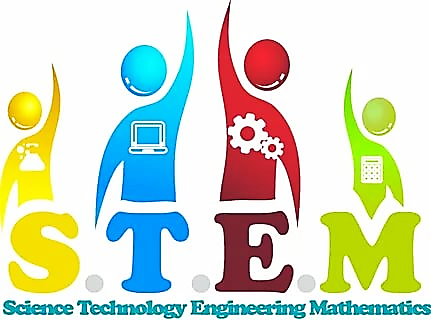 ЗАТО Северск, 2022ОглавлениеПринято педагогическим овитом МАДОУ "Детский сад №7" Протокол  от 31.08.2022 №1УТВЕРЖДАЮ Заведующий МАДОУ "Детский сад №7" __________________ Ж.В. Хомякова31.08.20231. Сведения о проекте31.1. Наименование проекта31.2. Общие сведения об образовательном учреждении31.3. Сроки реализации проекта31.4. Категория участников проекта31.5. Краткое обоснование актуальности, новизны и инновационности проекта41.6. Цели и задачи проекта41.7. Практическая значимость41.8. Методологическая основа проекта51.9. Ожидаемые результаты52. Условия реализации проекта52.1. Кадровые условия52.2. Нормативно-правовое обеспечение проекта62.3. Материально-технические условия направлений62.4. Особенности организации РППС в группах72.5. Совместное Srum- планирование STEАM-событий7Модель STEAM-образования в ДОУВозможные риски и пути снижения783. Механизм и этапы реализации проекта81. СВЕДЕНИЯ О ПРОЕКТЕ1. СВЕДЕНИЯ О ПРОЕКТЕ1. СВЕДЕНИЯ О ПРОЕКТЕ1. СВЕДЕНИЯ О ПРОЕКТЕ1. СВЕДЕНИЯ О ПРОЕКТЕ1. СВЕДЕНИЯ О ПРОЕКТЕ1. СВЕДЕНИЯ О ПРОЕКТЕ1.1. НАИМЕНОВАНИЕ ПРОЕКТА1.1. НАИМЕНОВАНИЕ ПРОЕКТА1.1. НАИМЕНОВАНИЕ ПРОЕКТА1.1. НАИМЕНОВАНИЕ ПРОЕКТА1.1. НАИМЕНОВАНИЕ ПРОЕКТА1.1. НАИМЕНОВАНИЕ ПРОЕКТА1.1. НАИМЕНОВАНИЕ ПРОЕКТА«STEAM - дошкольник»«STEAM - дошкольник»«STEAM - дошкольник»«STEAM - дошкольник»«STEAM - дошкольник»«STEAM - дошкольник»«STEAM - дошкольник»1.2. ОБЩИЕ СВЕДЕНИЯ ОБ ОБРАЗОВАТЕЛЬНОМ УЧРЕЖДЕНИИ1.2. ОБЩИЕ СВЕДЕНИЯ ОБ ОБРАЗОВАТЕЛЬНОМ УЧРЕЖДЕНИИ1.2. ОБЩИЕ СВЕДЕНИЯ ОБ ОБРАЗОВАТЕЛЬНОМ УЧРЕЖДЕНИИ1.2. ОБЩИЕ СВЕДЕНИЯ ОБ ОБРАЗОВАТЕЛЬНОМ УЧРЕЖДЕНИИ1.2. ОБЩИЕ СВЕДЕНИЯ ОБ ОБРАЗОВАТЕЛЬНОМ УЧРЕЖДЕНИИ1.2. ОБЩИЕ СВЕДЕНИЯ ОБ ОБРАЗОВАТЕЛЬНОМ УЧРЕЖДЕНИИ1.2. ОБЩИЕ СВЕДЕНИЯ ОБ ОБРАЗОВАТЕЛЬНОМ УЧРЕЖДЕНИИНаименованиеобразовательного учрежденияМуниципальное	автономное	дошкольное учреждение «Детский сад № 7»Муниципальное	автономное	дошкольное учреждение «Детский сад № 7»Муниципальное	автономное	дошкольное учреждение «Детский сад № 7»Муниципальное	автономное	дошкольное учреждение «Детский сад № 7»образовательноеобразовательноеРежим работыМБДОУ функционирует в режиме 5-дневной рабочей недели с 07.00ч. до 19.00ч.МБДОУ функционирует в режиме 5-дневной рабочей недели с 07.00ч. до 19.00ч.МБДОУ функционирует в режиме 5-дневной рабочей недели с 07.00ч. до 19.00ч.МБДОУ функционирует в режиме 5-дневной рабочей недели с 07.00ч. до 19.00ч.МБДОУ функционирует в режиме 5-дневной рабочей недели с 07.00ч. до 19.00ч.МБДОУ функционирует в режиме 5-дневной рабочей недели с 07.00ч. до 19.00ч.УчредительУправление образования Администрации ЗАТО СеверскУправление образования Администрации ЗАТО СеверскУправление образования Администрации ЗАТО СеверскУправление образования Администрации ЗАТО СеверскУправление образования Администрации ЗАТО СеверскУправление образования Администрации ЗАТО СеверскФамилия, имя, отчество руководителяХомякова Жанна ВикторовнаХомякова Жанна ВикторовнаХомякова Жанна ВикторовнаХомякова Жанна ВикторовнаХомякова Жанна ВикторовнаХомякова Жанна ВикторовнаКонтактная информацияТомская область, ЗАТО Северск, 636000, ул. Калинина, 47а., е-mail: madou-ds7@seversk.gov70.ruТомская область, ЗАТО Северск, 636000, ул. Калинина, 47а., е-mail: madou-ds7@seversk.gov70.ruТомская область, ЗАТО Северск, 636000, ул. Калинина, 47а., е-mail: madou-ds7@seversk.gov70.ruТомская область, ЗАТО Северск, 636000, ул. Калинина, 47а., е-mail: madou-ds7@seversk.gov70.ruТомская область, ЗАТО Северск, 636000, ул. Калинина, 47а., е-mail: madou-ds7@seversk.gov70.ruТомская область, ЗАТО Северск, 636000, ул. Калинина, 47а., е-mail: madou-ds7@seversk.gov70.ruРазработчики проектаЗаведующий Хомякова Жанна Викторовна, старший воспитатель Лисс Олеся ВладимировнаЗаведующий Хомякова Жанна Викторовна, старший воспитатель Лисс Олеся ВладимировнаЗаведующий Хомякова Жанна Викторовна, старший воспитатель Лисс Олеся ВладимировнаЗаведующий Хомякова Жанна Викторовна, старший воспитатель Лисс Олеся ВладимировнаЗаведующий Хомякова Жанна Викторовна, старший воспитатель Лисс Олеся ВладимировнаЗаведующий Хомякова Жанна Викторовна, старший воспитатель Лисс Олеся Владимировна1.3. СРОКИ РЕАЛИЗАЦИИ ПРОЕКТА1.3. СРОКИ РЕАЛИЗАЦИИ ПРОЕКТА1.3. СРОКИ РЕАЛИЗАЦИИ ПРОЕКТА1.3. СРОКИ РЕАЛИЗАЦИИ ПРОЕКТА1.3. СРОКИ РЕАЛИЗАЦИИ ПРОЕКТА1.3. СРОКИ РЕАЛИЗАЦИИ ПРОЕКТА1.3. СРОКИ РЕАЛИЗАЦИИ ПРОЕКТАэтап – подготовительный (август-сентябрь 2022 г.)Формирование нормативно-правовой базы (локальные акты, приказы, разработка и    утверждение проекта;Создание и утверждение творческой группы по реализации проекта.Обновление РППС в группах детского сада в соответствие с требованиями проектаРазработка механизма реализации проекта.этап – основной (октябрь 2022 г. - июль 2023 г.)Методическое сопровождение педагогов по вопросам реализации STEAM -образования в ДОУ.Реализация проекта «STEAM -дошкольник». Разработка и внедрение системы оценки эффективности проекта. Распространение успешного опыта STEAM -образования в ДОУ педагогическому сообществу.этап – заключительный (август 2022 г.)Анализ эффективности реализации проекта по STEAM - образования в ДОУ, выявление «точек  роста», перспектив. Внешняя оценка эффективности проекта родителями (законными представителями), социальными партнёрами, методистами МАУ ЗАТО Северск «РЦО».этап – подготовительный (август-сентябрь 2022 г.)Формирование нормативно-правовой базы (локальные акты, приказы, разработка и    утверждение проекта;Создание и утверждение творческой группы по реализации проекта.Обновление РППС в группах детского сада в соответствие с требованиями проектаРазработка механизма реализации проекта.этап – основной (октябрь 2022 г. - июль 2023 г.)Методическое сопровождение педагогов по вопросам реализации STEAM -образования в ДОУ.Реализация проекта «STEAM -дошкольник». Разработка и внедрение системы оценки эффективности проекта. Распространение успешного опыта STEAM -образования в ДОУ педагогическому сообществу.этап – заключительный (август 2022 г.)Анализ эффективности реализации проекта по STEAM - образования в ДОУ, выявление «точек  роста», перспектив. Внешняя оценка эффективности проекта родителями (законными представителями), социальными партнёрами, методистами МАУ ЗАТО Северск «РЦО».этап – подготовительный (август-сентябрь 2022 г.)Формирование нормативно-правовой базы (локальные акты, приказы, разработка и    утверждение проекта;Создание и утверждение творческой группы по реализации проекта.Обновление РППС в группах детского сада в соответствие с требованиями проектаРазработка механизма реализации проекта.этап – основной (октябрь 2022 г. - июль 2023 г.)Методическое сопровождение педагогов по вопросам реализации STEAM -образования в ДОУ.Реализация проекта «STEAM -дошкольник». Разработка и внедрение системы оценки эффективности проекта. Распространение успешного опыта STEAM -образования в ДОУ педагогическому сообществу.этап – заключительный (август 2022 г.)Анализ эффективности реализации проекта по STEAM - образования в ДОУ, выявление «точек  роста», перспектив. Внешняя оценка эффективности проекта родителями (законными представителями), социальными партнёрами, методистами МАУ ЗАТО Северск «РЦО».этап – подготовительный (август-сентябрь 2022 г.)Формирование нормативно-правовой базы (локальные акты, приказы, разработка и    утверждение проекта;Создание и утверждение творческой группы по реализации проекта.Обновление РППС в группах детского сада в соответствие с требованиями проектаРазработка механизма реализации проекта.этап – основной (октябрь 2022 г. - июль 2023 г.)Методическое сопровождение педагогов по вопросам реализации STEAM -образования в ДОУ.Реализация проекта «STEAM -дошкольник». Разработка и внедрение системы оценки эффективности проекта. Распространение успешного опыта STEAM -образования в ДОУ педагогическому сообществу.этап – заключительный (август 2022 г.)Анализ эффективности реализации проекта по STEAM - образования в ДОУ, выявление «точек  роста», перспектив. Внешняя оценка эффективности проекта родителями (законными представителями), социальными партнёрами, методистами МАУ ЗАТО Северск «РЦО».этап – подготовительный (август-сентябрь 2022 г.)Формирование нормативно-правовой базы (локальные акты, приказы, разработка и    утверждение проекта;Создание и утверждение творческой группы по реализации проекта.Обновление РППС в группах детского сада в соответствие с требованиями проектаРазработка механизма реализации проекта.этап – основной (октябрь 2022 г. - июль 2023 г.)Методическое сопровождение педагогов по вопросам реализации STEAM -образования в ДОУ.Реализация проекта «STEAM -дошкольник». Разработка и внедрение системы оценки эффективности проекта. Распространение успешного опыта STEAM -образования в ДОУ педагогическому сообществу.этап – заключительный (август 2022 г.)Анализ эффективности реализации проекта по STEAM - образования в ДОУ, выявление «точек  роста», перспектив. Внешняя оценка эффективности проекта родителями (законными представителями), социальными партнёрами, методистами МАУ ЗАТО Северск «РЦО».этап – подготовительный (август-сентябрь 2022 г.)Формирование нормативно-правовой базы (локальные акты, приказы, разработка и    утверждение проекта;Создание и утверждение творческой группы по реализации проекта.Обновление РППС в группах детского сада в соответствие с требованиями проектаРазработка механизма реализации проекта.этап – основной (октябрь 2022 г. - июль 2023 г.)Методическое сопровождение педагогов по вопросам реализации STEAM -образования в ДОУ.Реализация проекта «STEAM -дошкольник». Разработка и внедрение системы оценки эффективности проекта. Распространение успешного опыта STEAM -образования в ДОУ педагогическому сообществу.этап – заключительный (август 2022 г.)Анализ эффективности реализации проекта по STEAM - образования в ДОУ, выявление «точек  роста», перспектив. Внешняя оценка эффективности проекта родителями (законными представителями), социальными партнёрами, методистами МАУ ЗАТО Северск «РЦО».этап – подготовительный (август-сентябрь 2022 г.)Формирование нормативно-правовой базы (локальные акты, приказы, разработка и    утверждение проекта;Создание и утверждение творческой группы по реализации проекта.Обновление РППС в группах детского сада в соответствие с требованиями проектаРазработка механизма реализации проекта.этап – основной (октябрь 2022 г. - июль 2023 г.)Методическое сопровождение педагогов по вопросам реализации STEAM -образования в ДОУ.Реализация проекта «STEAM -дошкольник». Разработка и внедрение системы оценки эффективности проекта. Распространение успешного опыта STEAM -образования в ДОУ педагогическому сообществу.этап – заключительный (август 2022 г.)Анализ эффективности реализации проекта по STEAM - образования в ДОУ, выявление «точек  роста», перспектив. Внешняя оценка эффективности проекта родителями (законными представителями), социальными партнёрами, методистами МАУ ЗАТО Северск «РЦО».1.4. КАТЕГОРИЯ УЧАСТНИКОВ ПРОЕКТА1.4. КАТЕГОРИЯ УЧАСТНИКОВ ПРОЕКТА1.4. КАТЕГОРИЯ УЧАСТНИКОВ ПРОЕКТА1.4. КАТЕГОРИЯ УЧАСТНИКОВ ПРОЕКТА1.4. КАТЕГОРИЯ УЧАСТНИКОВ ПРОЕКТА1.4. КАТЕГОРИЯ УЧАСТНИКОВ ПРОЕКТА1.4. КАТЕГОРИЯ УЧАСТНИКОВ ПРОЕКТААдминистрация и педагоги МАДОУ Воспитанники МАДОУ общеразвивающих групп.Семьи воспитанников.Социальные партнеры: МАУДО ЗАТО Северск «Детская школа искусств», МБУ «Центральная детская городская библиотека», МБУ ДО «Центр Поиск», МАУ ЗАТО Северск «РЦО».Администрация и педагоги МАДОУ Воспитанники МАДОУ общеразвивающих групп.Семьи воспитанников.Социальные партнеры: МАУДО ЗАТО Северск «Детская школа искусств», МБУ «Центральная детская городская библиотека», МБУ ДО «Центр Поиск», МАУ ЗАТО Северск «РЦО».Администрация и педагоги МАДОУ Воспитанники МАДОУ общеразвивающих групп.Семьи воспитанников.Социальные партнеры: МАУДО ЗАТО Северск «Детская школа искусств», МБУ «Центральная детская городская библиотека», МБУ ДО «Центр Поиск», МАУ ЗАТО Северск «РЦО».Администрация и педагоги МАДОУ Воспитанники МАДОУ общеразвивающих групп.Семьи воспитанников.Социальные партнеры: МАУДО ЗАТО Северск «Детская школа искусств», МБУ «Центральная детская городская библиотека», МБУ ДО «Центр Поиск», МАУ ЗАТО Северск «РЦО».Администрация и педагоги МАДОУ Воспитанники МАДОУ общеразвивающих групп.Семьи воспитанников.Социальные партнеры: МАУДО ЗАТО Северск «Детская школа искусств», МБУ «Центральная детская городская библиотека», МБУ ДО «Центр Поиск», МАУ ЗАТО Северск «РЦО».Администрация и педагоги МАДОУ Воспитанники МАДОУ общеразвивающих групп.Семьи воспитанников.Социальные партнеры: МАУДО ЗАТО Северск «Детская школа искусств», МБУ «Центральная детская городская библиотека», МБУ ДО «Центр Поиск», МАУ ЗАТО Северск «РЦО».Администрация и педагоги МАДОУ Воспитанники МАДОУ общеразвивающих групп.Семьи воспитанников.Социальные партнеры: МАУДО ЗАТО Северск «Детская школа искусств», МБУ «Центральная детская городская библиотека», МБУ ДО «Центр Поиск», МАУ ЗАТО Северск «РЦО».1.5. КРАТКОЕ ОБОСНОВАНИЕ АКТУАЛЬНОСТИ, НОВИЗНЫ И ИННОВАЦИОННОСТИПРОЕКТА1.5. КРАТКОЕ ОБОСНОВАНИЕ АКТУАЛЬНОСТИ, НОВИЗНЫ И ИННОВАЦИОННОСТИПРОЕКТА1.5. КРАТКОЕ ОБОСНОВАНИЕ АКТУАЛЬНОСТИ, НОВИЗНЫ И ИННОВАЦИОННОСТИПРОЕКТА1.5. КРАТКОЕ ОБОСНОВАНИЕ АКТУАЛЬНОСТИ, НОВИЗНЫ И ИННОВАЦИОННОСТИПРОЕКТА1.5. КРАТКОЕ ОБОСНОВАНИЕ АКТУАЛЬНОСТИ, НОВИЗНЫ И ИННОВАЦИОННОСТИПРОЕКТА1.5. КРАТКОЕ ОБОСНОВАНИЕ АКТУАЛЬНОСТИ, НОВИЗНЫ И ИННОВАЦИОННОСТИПРОЕКТА1.5. КРАТКОЕ ОБОСНОВАНИЕ АКТУАЛЬНОСТИ, НОВИЗНЫ И ИННОВАЦИОННОСТИПРОЕКТАПроект направлен на создание условий, необходимых для реализации целей Национального проекта «Образование», подпрограмм «Успех каждого ребенка» и «Цифровая образовательная среда» Государственной программы «Развитие образования в Томской области», Стратегии развития воспитания в Российской Федерации на период до 2025 года.Проект «STEAM - дошкольник» направлен на развитие у детей умений применять на практике полученные знания, умения и навыки. Раскрытие мира через игровую, поисково-исследовательскую деятельность позволяет раскрыть творческий потенциал ребенка. Дети учатся видеть взаимосвязь происходящих событий, понимать принципы логики и в процессе создания собственных моделей открывают для новое и оригинальное. Благодаря STEАM - подходу дети могут погрузится в мир явлений происходящих явлений, что позволит лучше понять их взаимосвязь, изучать мир системно и тем самым вырабатывать в себе любознательность, инженерный стиль мышления, умение выходить из критических ситуаций, вырабатывают навык командной работы и осваивают основы менеджмента и самопрезентации, которые, в свою очередь, обеспечивают кардинально новый уровень развития ребенка.Таким образом, данный проект актуален, носит инновационный характер, так как он предполагает внедрение в воспитательно-образовательный процесс ДОУ STEAM – образование, обеспечивающее развитие у дошкольников базовых личностных компетенций – развитие критического мышления, креативности, лидерства, командной деятельности, умение решать нестандартные задачи. Проект направлен на развитие у дошкольников интереса к науке, технике, образованию, культуре, формирования у них творческого мышления, инициативности. Проект направлен на создание условий, необходимых для реализации целей Национального проекта «Образование», подпрограмм «Успех каждого ребенка» и «Цифровая образовательная среда» Государственной программы «Развитие образования в Томской области», Стратегии развития воспитания в Российской Федерации на период до 2025 года.Проект «STEAM - дошкольник» направлен на развитие у детей умений применять на практике полученные знания, умения и навыки. Раскрытие мира через игровую, поисково-исследовательскую деятельность позволяет раскрыть творческий потенциал ребенка. Дети учатся видеть взаимосвязь происходящих событий, понимать принципы логики и в процессе создания собственных моделей открывают для новое и оригинальное. Благодаря STEАM - подходу дети могут погрузится в мир явлений происходящих явлений, что позволит лучше понять их взаимосвязь, изучать мир системно и тем самым вырабатывать в себе любознательность, инженерный стиль мышления, умение выходить из критических ситуаций, вырабатывают навык командной работы и осваивают основы менеджмента и самопрезентации, которые, в свою очередь, обеспечивают кардинально новый уровень развития ребенка.Таким образом, данный проект актуален, носит инновационный характер, так как он предполагает внедрение в воспитательно-образовательный процесс ДОУ STEAM – образование, обеспечивающее развитие у дошкольников базовых личностных компетенций – развитие критического мышления, креативности, лидерства, командной деятельности, умение решать нестандартные задачи. Проект направлен на развитие у дошкольников интереса к науке, технике, образованию, культуре, формирования у них творческого мышления, инициативности. Проект направлен на создание условий, необходимых для реализации целей Национального проекта «Образование», подпрограмм «Успех каждого ребенка» и «Цифровая образовательная среда» Государственной программы «Развитие образования в Томской области», Стратегии развития воспитания в Российской Федерации на период до 2025 года.Проект «STEAM - дошкольник» направлен на развитие у детей умений применять на практике полученные знания, умения и навыки. Раскрытие мира через игровую, поисково-исследовательскую деятельность позволяет раскрыть творческий потенциал ребенка. Дети учатся видеть взаимосвязь происходящих событий, понимать принципы логики и в процессе создания собственных моделей открывают для новое и оригинальное. Благодаря STEАM - подходу дети могут погрузится в мир явлений происходящих явлений, что позволит лучше понять их взаимосвязь, изучать мир системно и тем самым вырабатывать в себе любознательность, инженерный стиль мышления, умение выходить из критических ситуаций, вырабатывают навык командной работы и осваивают основы менеджмента и самопрезентации, которые, в свою очередь, обеспечивают кардинально новый уровень развития ребенка.Таким образом, данный проект актуален, носит инновационный характер, так как он предполагает внедрение в воспитательно-образовательный процесс ДОУ STEAM – образование, обеспечивающее развитие у дошкольников базовых личностных компетенций – развитие критического мышления, креативности, лидерства, командной деятельности, умение решать нестандартные задачи. Проект направлен на развитие у дошкольников интереса к науке, технике, образованию, культуре, формирования у них творческого мышления, инициативности. Проект направлен на создание условий, необходимых для реализации целей Национального проекта «Образование», подпрограмм «Успех каждого ребенка» и «Цифровая образовательная среда» Государственной программы «Развитие образования в Томской области», Стратегии развития воспитания в Российской Федерации на период до 2025 года.Проект «STEAM - дошкольник» направлен на развитие у детей умений применять на практике полученные знания, умения и навыки. Раскрытие мира через игровую, поисково-исследовательскую деятельность позволяет раскрыть творческий потенциал ребенка. Дети учатся видеть взаимосвязь происходящих событий, понимать принципы логики и в процессе создания собственных моделей открывают для новое и оригинальное. Благодаря STEАM - подходу дети могут погрузится в мир явлений происходящих явлений, что позволит лучше понять их взаимосвязь, изучать мир системно и тем самым вырабатывать в себе любознательность, инженерный стиль мышления, умение выходить из критических ситуаций, вырабатывают навык командной работы и осваивают основы менеджмента и самопрезентации, которые, в свою очередь, обеспечивают кардинально новый уровень развития ребенка.Таким образом, данный проект актуален, носит инновационный характер, так как он предполагает внедрение в воспитательно-образовательный процесс ДОУ STEAM – образование, обеспечивающее развитие у дошкольников базовых личностных компетенций – развитие критического мышления, креативности, лидерства, командной деятельности, умение решать нестандартные задачи. Проект направлен на развитие у дошкольников интереса к науке, технике, образованию, культуре, формирования у них творческого мышления, инициативности. Проект направлен на создание условий, необходимых для реализации целей Национального проекта «Образование», подпрограмм «Успех каждого ребенка» и «Цифровая образовательная среда» Государственной программы «Развитие образования в Томской области», Стратегии развития воспитания в Российской Федерации на период до 2025 года.Проект «STEAM - дошкольник» направлен на развитие у детей умений применять на практике полученные знания, умения и навыки. Раскрытие мира через игровую, поисково-исследовательскую деятельность позволяет раскрыть творческий потенциал ребенка. Дети учатся видеть взаимосвязь происходящих событий, понимать принципы логики и в процессе создания собственных моделей открывают для новое и оригинальное. Благодаря STEАM - подходу дети могут погрузится в мир явлений происходящих явлений, что позволит лучше понять их взаимосвязь, изучать мир системно и тем самым вырабатывать в себе любознательность, инженерный стиль мышления, умение выходить из критических ситуаций, вырабатывают навык командной работы и осваивают основы менеджмента и самопрезентации, которые, в свою очередь, обеспечивают кардинально новый уровень развития ребенка.Таким образом, данный проект актуален, носит инновационный характер, так как он предполагает внедрение в воспитательно-образовательный процесс ДОУ STEAM – образование, обеспечивающее развитие у дошкольников базовых личностных компетенций – развитие критического мышления, креативности, лидерства, командной деятельности, умение решать нестандартные задачи. Проект направлен на развитие у дошкольников интереса к науке, технике, образованию, культуре, формирования у них творческого мышления, инициативности. Проект направлен на создание условий, необходимых для реализации целей Национального проекта «Образование», подпрограмм «Успех каждого ребенка» и «Цифровая образовательная среда» Государственной программы «Развитие образования в Томской области», Стратегии развития воспитания в Российской Федерации на период до 2025 года.Проект «STEAM - дошкольник» направлен на развитие у детей умений применять на практике полученные знания, умения и навыки. Раскрытие мира через игровую, поисково-исследовательскую деятельность позволяет раскрыть творческий потенциал ребенка. Дети учатся видеть взаимосвязь происходящих событий, понимать принципы логики и в процессе создания собственных моделей открывают для новое и оригинальное. Благодаря STEАM - подходу дети могут погрузится в мир явлений происходящих явлений, что позволит лучше понять их взаимосвязь, изучать мир системно и тем самым вырабатывать в себе любознательность, инженерный стиль мышления, умение выходить из критических ситуаций, вырабатывают навык командной работы и осваивают основы менеджмента и самопрезентации, которые, в свою очередь, обеспечивают кардинально новый уровень развития ребенка.Таким образом, данный проект актуален, носит инновационный характер, так как он предполагает внедрение в воспитательно-образовательный процесс ДОУ STEAM – образование, обеспечивающее развитие у дошкольников базовых личностных компетенций – развитие критического мышления, креативности, лидерства, командной деятельности, умение решать нестандартные задачи. Проект направлен на развитие у дошкольников интереса к науке, технике, образованию, культуре, формирования у них творческого мышления, инициативности. Проект направлен на создание условий, необходимых для реализации целей Национального проекта «Образование», подпрограмм «Успех каждого ребенка» и «Цифровая образовательная среда» Государственной программы «Развитие образования в Томской области», Стратегии развития воспитания в Российской Федерации на период до 2025 года.Проект «STEAM - дошкольник» направлен на развитие у детей умений применять на практике полученные знания, умения и навыки. Раскрытие мира через игровую, поисково-исследовательскую деятельность позволяет раскрыть творческий потенциал ребенка. Дети учатся видеть взаимосвязь происходящих событий, понимать принципы логики и в процессе создания собственных моделей открывают для новое и оригинальное. Благодаря STEАM - подходу дети могут погрузится в мир явлений происходящих явлений, что позволит лучше понять их взаимосвязь, изучать мир системно и тем самым вырабатывать в себе любознательность, инженерный стиль мышления, умение выходить из критических ситуаций, вырабатывают навык командной работы и осваивают основы менеджмента и самопрезентации, которые, в свою очередь, обеспечивают кардинально новый уровень развития ребенка.Таким образом, данный проект актуален, носит инновационный характер, так как он предполагает внедрение в воспитательно-образовательный процесс ДОУ STEAM – образование, обеспечивающее развитие у дошкольников базовых личностных компетенций – развитие критического мышления, креативности, лидерства, командной деятельности, умение решать нестандартные задачи. Проект направлен на развитие у дошкольников интереса к науке, технике, образованию, культуре, формирования у них творческого мышления, инициативности. 1.6. ЦЕЛЬ И ЗАДАЧИ ПРОЕКТА1.6. ЦЕЛЬ И ЗАДАЧИ ПРОЕКТА1.6. ЦЕЛЬ И ЗАДАЧИ ПРОЕКТА1.6. ЦЕЛЬ И ЗАДАЧИ ПРОЕКТА1.6. ЦЕЛЬ И ЗАДАЧИ ПРОЕКТА1.6. ЦЕЛЬ И ЗАДАЧИ ПРОЕКТА1.6. ЦЕЛЬ И ЗАДАЧИ ПРОЕКТАЦель проекта: создание условий для внедрения STEAM- образования в МАДОУ «Детский сад №7». Задачи:создать условия для формирования естественно-научных, цифровых и инженерных компетенций у детей дошкольного возраста; создать условия для развития интеллектуальных способностей детей, критического мышления; адаптировать воспитанников к современной образовательной среде, в которой осуществляется интеграция содержания технической, творческой, научной деятельности дошкольников;повышать профессиональную компетентность педагогов по естественнонаучному, цифровому и инженерному направлениям;повышать компетентность родителей воспитанников (законных представителей) по данному направлению;провести анализ существующей развивающей предметно-пространственной среды для развития предпосылок научно – технической, интеллектуальной, творческой активности детей;развивать материально-техническую базу МАДО «Детский сад №7», разработать программно - методическое сопровождение по использованию steam – образования в работе с детьми дошкольного возраста;обеспечить методическое сопровождение педагогов по вопросам внедрения stem- образования в МАДОУ.Цель проекта: создание условий для внедрения STEAM- образования в МАДОУ «Детский сад №7». Задачи:создать условия для формирования естественно-научных, цифровых и инженерных компетенций у детей дошкольного возраста; создать условия для развития интеллектуальных способностей детей, критического мышления; адаптировать воспитанников к современной образовательной среде, в которой осуществляется интеграция содержания технической, творческой, научной деятельности дошкольников;повышать профессиональную компетентность педагогов по естественнонаучному, цифровому и инженерному направлениям;повышать компетентность родителей воспитанников (законных представителей) по данному направлению;провести анализ существующей развивающей предметно-пространственной среды для развития предпосылок научно – технической, интеллектуальной, творческой активности детей;развивать материально-техническую базу МАДО «Детский сад №7», разработать программно - методическое сопровождение по использованию steam – образования в работе с детьми дошкольного возраста;обеспечить методическое сопровождение педагогов по вопросам внедрения stem- образования в МАДОУ.Цель проекта: создание условий для внедрения STEAM- образования в МАДОУ «Детский сад №7». Задачи:создать условия для формирования естественно-научных, цифровых и инженерных компетенций у детей дошкольного возраста; создать условия для развития интеллектуальных способностей детей, критического мышления; адаптировать воспитанников к современной образовательной среде, в которой осуществляется интеграция содержания технической, творческой, научной деятельности дошкольников;повышать профессиональную компетентность педагогов по естественнонаучному, цифровому и инженерному направлениям;повышать компетентность родителей воспитанников (законных представителей) по данному направлению;провести анализ существующей развивающей предметно-пространственной среды для развития предпосылок научно – технической, интеллектуальной, творческой активности детей;развивать материально-техническую базу МАДО «Детский сад №7», разработать программно - методическое сопровождение по использованию steam – образования в работе с детьми дошкольного возраста;обеспечить методическое сопровождение педагогов по вопросам внедрения stem- образования в МАДОУ.Цель проекта: создание условий для внедрения STEAM- образования в МАДОУ «Детский сад №7». Задачи:создать условия для формирования естественно-научных, цифровых и инженерных компетенций у детей дошкольного возраста; создать условия для развития интеллектуальных способностей детей, критического мышления; адаптировать воспитанников к современной образовательной среде, в которой осуществляется интеграция содержания технической, творческой, научной деятельности дошкольников;повышать профессиональную компетентность педагогов по естественнонаучному, цифровому и инженерному направлениям;повышать компетентность родителей воспитанников (законных представителей) по данному направлению;провести анализ существующей развивающей предметно-пространственной среды для развития предпосылок научно – технической, интеллектуальной, творческой активности детей;развивать материально-техническую базу МАДО «Детский сад №7», разработать программно - методическое сопровождение по использованию steam – образования в работе с детьми дошкольного возраста;обеспечить методическое сопровождение педагогов по вопросам внедрения stem- образования в МАДОУ.Цель проекта: создание условий для внедрения STEAM- образования в МАДОУ «Детский сад №7». Задачи:создать условия для формирования естественно-научных, цифровых и инженерных компетенций у детей дошкольного возраста; создать условия для развития интеллектуальных способностей детей, критического мышления; адаптировать воспитанников к современной образовательной среде, в которой осуществляется интеграция содержания технической, творческой, научной деятельности дошкольников;повышать профессиональную компетентность педагогов по естественнонаучному, цифровому и инженерному направлениям;повышать компетентность родителей воспитанников (законных представителей) по данному направлению;провести анализ существующей развивающей предметно-пространственной среды для развития предпосылок научно – технической, интеллектуальной, творческой активности детей;развивать материально-техническую базу МАДО «Детский сад №7», разработать программно - методическое сопровождение по использованию steam – образования в работе с детьми дошкольного возраста;обеспечить методическое сопровождение педагогов по вопросам внедрения stem- образования в МАДОУ.Цель проекта: создание условий для внедрения STEAM- образования в МАДОУ «Детский сад №7». Задачи:создать условия для формирования естественно-научных, цифровых и инженерных компетенций у детей дошкольного возраста; создать условия для развития интеллектуальных способностей детей, критического мышления; адаптировать воспитанников к современной образовательной среде, в которой осуществляется интеграция содержания технической, творческой, научной деятельности дошкольников;повышать профессиональную компетентность педагогов по естественнонаучному, цифровому и инженерному направлениям;повышать компетентность родителей воспитанников (законных представителей) по данному направлению;провести анализ существующей развивающей предметно-пространственной среды для развития предпосылок научно – технической, интеллектуальной, творческой активности детей;развивать материально-техническую базу МАДО «Детский сад №7», разработать программно - методическое сопровождение по использованию steam – образования в работе с детьми дошкольного возраста;обеспечить методическое сопровождение педагогов по вопросам внедрения stem- образования в МАДОУ.Цель проекта: создание условий для внедрения STEAM- образования в МАДОУ «Детский сад №7». Задачи:создать условия для формирования естественно-научных, цифровых и инженерных компетенций у детей дошкольного возраста; создать условия для развития интеллектуальных способностей детей, критического мышления; адаптировать воспитанников к современной образовательной среде, в которой осуществляется интеграция содержания технической, творческой, научной деятельности дошкольников;повышать профессиональную компетентность педагогов по естественнонаучному, цифровому и инженерному направлениям;повышать компетентность родителей воспитанников (законных представителей) по данному направлению;провести анализ существующей развивающей предметно-пространственной среды для развития предпосылок научно – технической, интеллектуальной, творческой активности детей;развивать материально-техническую базу МАДО «Детский сад №7», разработать программно - методическое сопровождение по использованию steam – образования в работе с детьми дошкольного возраста;обеспечить методическое сопровождение педагогов по вопросам внедрения stem- образования в МАДОУ.1.7. ПРАКТИЧЕСКАЯ ЗНАЧИМОСТЬ ПРОЕКТА1.7. ПРАКТИЧЕСКАЯ ЗНАЧИМОСТЬ ПРОЕКТА1.7. ПРАКТИЧЕСКАЯ ЗНАЧИМОСТЬ ПРОЕКТА1.7. ПРАКТИЧЕСКАЯ ЗНАЧИМОСТЬ ПРОЕКТА1.7. ПРАКТИЧЕСКАЯ ЗНАЧИМОСТЬ ПРОЕКТА1.7. ПРАКТИЧЕСКАЯ ЗНАЧИМОСТЬ ПРОЕКТА1.7. ПРАКТИЧЕСКАЯ ЗНАЧИМОСТЬ ПРОЕКТАПрактическая значимость проекта заключается в решении задач, поставленных в «Стратегии развития воспитания в Российской Федерации на период до 2025 года»:развитие личности, обладающей естественно-научных, цифровых и инженерных компетенциями;развитие личности, обладающей актуальными знаниями и умениями;создание условий для повышения ресурсного, организационного, методического обеспечениявоспитательной деятельности и ответственности за ее результаты.Практическая значимость проекта также является решением одной из задач ФГОСдошкольного образования:- создание благоприятных условий развития детей в соответствии с возрастными и индивидуальными особенностями и склонностями, развитие способностей и творческого потенциала каждого ребенка.Проект может быть реализован в дошкольных образовательных учреждениях любого вида, в центрах детского развития и других организациях, занимающихся техническим, научным, творческим развитием детей.Практическая значимость проекта заключается в решении задач, поставленных в «Стратегии развития воспитания в Российской Федерации на период до 2025 года»:развитие личности, обладающей естественно-научных, цифровых и инженерных компетенциями;развитие личности, обладающей актуальными знаниями и умениями;создание условий для повышения ресурсного, организационного, методического обеспечениявоспитательной деятельности и ответственности за ее результаты.Практическая значимость проекта также является решением одной из задач ФГОСдошкольного образования:- создание благоприятных условий развития детей в соответствии с возрастными и индивидуальными особенностями и склонностями, развитие способностей и творческого потенциала каждого ребенка.Проект может быть реализован в дошкольных образовательных учреждениях любого вида, в центрах детского развития и других организациях, занимающихся техническим, научным, творческим развитием детей.Практическая значимость проекта заключается в решении задач, поставленных в «Стратегии развития воспитания в Российской Федерации на период до 2025 года»:развитие личности, обладающей естественно-научных, цифровых и инженерных компетенциями;развитие личности, обладающей актуальными знаниями и умениями;создание условий для повышения ресурсного, организационного, методического обеспечениявоспитательной деятельности и ответственности за ее результаты.Практическая значимость проекта также является решением одной из задач ФГОСдошкольного образования:- создание благоприятных условий развития детей в соответствии с возрастными и индивидуальными особенностями и склонностями, развитие способностей и творческого потенциала каждого ребенка.Проект может быть реализован в дошкольных образовательных учреждениях любого вида, в центрах детского развития и других организациях, занимающихся техническим, научным, творческим развитием детей.Практическая значимость проекта заключается в решении задач, поставленных в «Стратегии развития воспитания в Российской Федерации на период до 2025 года»:развитие личности, обладающей естественно-научных, цифровых и инженерных компетенциями;развитие личности, обладающей актуальными знаниями и умениями;создание условий для повышения ресурсного, организационного, методического обеспечениявоспитательной деятельности и ответственности за ее результаты.Практическая значимость проекта также является решением одной из задач ФГОСдошкольного образования:- создание благоприятных условий развития детей в соответствии с возрастными и индивидуальными особенностями и склонностями, развитие способностей и творческого потенциала каждого ребенка.Проект может быть реализован в дошкольных образовательных учреждениях любого вида, в центрах детского развития и других организациях, занимающихся техническим, научным, творческим развитием детей.Практическая значимость проекта заключается в решении задач, поставленных в «Стратегии развития воспитания в Российской Федерации на период до 2025 года»:развитие личности, обладающей естественно-научных, цифровых и инженерных компетенциями;развитие личности, обладающей актуальными знаниями и умениями;создание условий для повышения ресурсного, организационного, методического обеспечениявоспитательной деятельности и ответственности за ее результаты.Практическая значимость проекта также является решением одной из задач ФГОСдошкольного образования:- создание благоприятных условий развития детей в соответствии с возрастными и индивидуальными особенностями и склонностями, развитие способностей и творческого потенциала каждого ребенка.Проект может быть реализован в дошкольных образовательных учреждениях любого вида, в центрах детского развития и других организациях, занимающихся техническим, научным, творческим развитием детей.Практическая значимость проекта заключается в решении задач, поставленных в «Стратегии развития воспитания в Российской Федерации на период до 2025 года»:развитие личности, обладающей естественно-научных, цифровых и инженерных компетенциями;развитие личности, обладающей актуальными знаниями и умениями;создание условий для повышения ресурсного, организационного, методического обеспечениявоспитательной деятельности и ответственности за ее результаты.Практическая значимость проекта также является решением одной из задач ФГОСдошкольного образования:- создание благоприятных условий развития детей в соответствии с возрастными и индивидуальными особенностями и склонностями, развитие способностей и творческого потенциала каждого ребенка.Проект может быть реализован в дошкольных образовательных учреждениях любого вида, в центрах детского развития и других организациях, занимающихся техническим, научным, творческим развитием детей.Практическая значимость проекта заключается в решении задач, поставленных в «Стратегии развития воспитания в Российской Федерации на период до 2025 года»:развитие личности, обладающей естественно-научных, цифровых и инженерных компетенциями;развитие личности, обладающей актуальными знаниями и умениями;создание условий для повышения ресурсного, организационного, методического обеспечениявоспитательной деятельности и ответственности за ее результаты.Практическая значимость проекта также является решением одной из задач ФГОСдошкольного образования:- создание благоприятных условий развития детей в соответствии с возрастными и индивидуальными особенностями и склонностями, развитие способностей и творческого потенциала каждого ребенка.Проект может быть реализован в дошкольных образовательных учреждениях любого вида, в центрах детского развития и других организациях, занимающихся техническим, научным, творческим развитием детей.1.8. МЕТОДОЛОГИЧЕСКАЯ ОСНОВА ПРОЕКТА1.8. МЕТОДОЛОГИЧЕСКАЯ ОСНОВА ПРОЕКТА1.8. МЕТОДОЛОГИЧЕСКАЯ ОСНОВА ПРОЕКТА1.8. МЕТОДОЛОГИЧЕСКАЯ ОСНОВА ПРОЕКТА1.8. МЕТОДОЛОГИЧЕСКАЯ ОСНОВА ПРОЕКТА1.8. МЕТОДОЛОГИЧЕСКАЯ ОСНОВА ПРОЕКТА1.8. МЕТОДОЛОГИЧЕСКАЯ ОСНОВА ПРОЕКТАВ основу проекта вошли технологии, методики:Методика Михаила Казинника «Комплексно-волновое занятие».ТРИЗ (теория решения изобретательных задач) и РВТ (развитие творческого воображения)Методическое оснащение:Т. В. Власовец, Ю. В. Карпова, Т. В. Тимофеева «Парциальная образовательная программа дошкольного образования «От Фребеля до робота: растим будущих инженеров».Волосовец Т.В., Маркова В.А., Аверин С.А. STEM-образование детей дошкольного и младшего школьного возраста. Парциальная модульная программа развития интеллектуальных способностей в процессе познавательной деятельности и вовлечения в научно-техническоетворчество: учебная программа.В основу проекта вошли технологии, методики:Методика Михаила Казинника «Комплексно-волновое занятие».ТРИЗ (теория решения изобретательных задач) и РВТ (развитие творческого воображения)Методическое оснащение:Т. В. Власовец, Ю. В. Карпова, Т. В. Тимофеева «Парциальная образовательная программа дошкольного образования «От Фребеля до робота: растим будущих инженеров».Волосовец Т.В., Маркова В.А., Аверин С.А. STEM-образование детей дошкольного и младшего школьного возраста. Парциальная модульная программа развития интеллектуальных способностей в процессе познавательной деятельности и вовлечения в научно-техническоетворчество: учебная программа.В основу проекта вошли технологии, методики:Методика Михаила Казинника «Комплексно-волновое занятие».ТРИЗ (теория решения изобретательных задач) и РВТ (развитие творческого воображения)Методическое оснащение:Т. В. Власовец, Ю. В. Карпова, Т. В. Тимофеева «Парциальная образовательная программа дошкольного образования «От Фребеля до робота: растим будущих инженеров».Волосовец Т.В., Маркова В.А., Аверин С.А. STEM-образование детей дошкольного и младшего школьного возраста. Парциальная модульная программа развития интеллектуальных способностей в процессе познавательной деятельности и вовлечения в научно-техническоетворчество: учебная программа.В основу проекта вошли технологии, методики:Методика Михаила Казинника «Комплексно-волновое занятие».ТРИЗ (теория решения изобретательных задач) и РВТ (развитие творческого воображения)Методическое оснащение:Т. В. Власовец, Ю. В. Карпова, Т. В. Тимофеева «Парциальная образовательная программа дошкольного образования «От Фребеля до робота: растим будущих инженеров».Волосовец Т.В., Маркова В.А., Аверин С.А. STEM-образование детей дошкольного и младшего школьного возраста. Парциальная модульная программа развития интеллектуальных способностей в процессе познавательной деятельности и вовлечения в научно-техническоетворчество: учебная программа.В основу проекта вошли технологии, методики:Методика Михаила Казинника «Комплексно-волновое занятие».ТРИЗ (теория решения изобретательных задач) и РВТ (развитие творческого воображения)Методическое оснащение:Т. В. Власовец, Ю. В. Карпова, Т. В. Тимофеева «Парциальная образовательная программа дошкольного образования «От Фребеля до робота: растим будущих инженеров».Волосовец Т.В., Маркова В.А., Аверин С.А. STEM-образование детей дошкольного и младшего школьного возраста. Парциальная модульная программа развития интеллектуальных способностей в процессе познавательной деятельности и вовлечения в научно-техническоетворчество: учебная программа.В основу проекта вошли технологии, методики:Методика Михаила Казинника «Комплексно-волновое занятие».ТРИЗ (теория решения изобретательных задач) и РВТ (развитие творческого воображения)Методическое оснащение:Т. В. Власовец, Ю. В. Карпова, Т. В. Тимофеева «Парциальная образовательная программа дошкольного образования «От Фребеля до робота: растим будущих инженеров».Волосовец Т.В., Маркова В.А., Аверин С.А. STEM-образование детей дошкольного и младшего школьного возраста. Парциальная модульная программа развития интеллектуальных способностей в процессе познавательной деятельности и вовлечения в научно-техническоетворчество: учебная программа.В основу проекта вошли технологии, методики:Методика Михаила Казинника «Комплексно-волновое занятие».ТРИЗ (теория решения изобретательных задач) и РВТ (развитие творческого воображения)Методическое оснащение:Т. В. Власовец, Ю. В. Карпова, Т. В. Тимофеева «Парциальная образовательная программа дошкольного образования «От Фребеля до робота: растим будущих инженеров».Волосовец Т.В., Маркова В.А., Аверин С.А. STEM-образование детей дошкольного и младшего школьного возраста. Парциальная модульная программа развития интеллектуальных способностей в процессе познавательной деятельности и вовлечения в научно-техническоетворчество: учебная программа.1.9. ОЖИДАЕМЫЕ РЕЗУЛЬТАТЫ1.9. ОЖИДАЕМЫЕ РЕЗУЛЬТАТЫ1.9. ОЖИДАЕМЫЕ РЕЗУЛЬТАТЫ1.9. ОЖИДАЕМЫЕ РЕЗУЛЬТАТЫ1.9. ОЖИДАЕМЫЕ РЕЗУЛЬТАТЫ1.9. ОЖИДАЕМЫЕ РЕЗУЛЬТАТЫ1.9. ОЖИДАЕМЫЕ РЕЗУЛЬТАТЫВ результате реализации проекта в МАДОУ «Детский сад № 7» будет:функционировать STEAM-образовательная среда для развития предпосылок базовых компетенций дошкольников;организованны STEAM - события с интегрированным содержанием технической, творческой, научной деятельности дошкольников;разработана система оценки эффективности реализации проекта;В результате реализации проекта воспитанники ДОУ будут:владеть естественно-научными, цифровыми и инженерными компетенциями, а значит уметь: наблюдать, экспериментировать, активно формируя элементарные представления из области живой природы, естествознания, математики и т. п.активно проявлять любознательность, как во взаимодействии со взрослыми и сверстниками, задавая вопросы, так и самостоятельно, устанавливая причинно-следственные связи.проявлять	интеллектуальные	способности	в	умении	самостоятельно придумывать объяснения явлениям природы или поступкам людей.проявлять умения к принятию собственных решений, опираясь на свои знания и умения в    различных видах деятельности.проявлять инициативу и самостоятельность в разной деятельности — игре, общении, познавательно-исследовательской деятельности, конструировании и пр.В результате реализации проекта у педагогов ДОУ будут:сформированы профессиональные компетенции педагогических кадров по развитию у дошкольников естественнонаучных, цифровых и инженерных компетенций;сформированы профессиональные компетенции педагогических кадров по моделированию образовательной среды для интеллектуальной активности и развития предпосылок научно- технического творчества детей. сформированы компетентности родителей воспитанников (законных представителей) по данному направлению.В результате реализации проекта в МАДОУ «Детский сад № 7» будет:функционировать STEAM-образовательная среда для развития предпосылок базовых компетенций дошкольников;организованны STEAM - события с интегрированным содержанием технической, творческой, научной деятельности дошкольников;разработана система оценки эффективности реализации проекта;В результате реализации проекта воспитанники ДОУ будут:владеть естественно-научными, цифровыми и инженерными компетенциями, а значит уметь: наблюдать, экспериментировать, активно формируя элементарные представления из области живой природы, естествознания, математики и т. п.активно проявлять любознательность, как во взаимодействии со взрослыми и сверстниками, задавая вопросы, так и самостоятельно, устанавливая причинно-следственные связи.проявлять	интеллектуальные	способности	в	умении	самостоятельно придумывать объяснения явлениям природы или поступкам людей.проявлять умения к принятию собственных решений, опираясь на свои знания и умения в    различных видах деятельности.проявлять инициативу и самостоятельность в разной деятельности — игре, общении, познавательно-исследовательской деятельности, конструировании и пр.В результате реализации проекта у педагогов ДОУ будут:сформированы профессиональные компетенции педагогических кадров по развитию у дошкольников естественнонаучных, цифровых и инженерных компетенций;сформированы профессиональные компетенции педагогических кадров по моделированию образовательной среды для интеллектуальной активности и развития предпосылок научно- технического творчества детей. сформированы компетентности родителей воспитанников (законных представителей) по данному направлению.В результате реализации проекта в МАДОУ «Детский сад № 7» будет:функционировать STEAM-образовательная среда для развития предпосылок базовых компетенций дошкольников;организованны STEAM - события с интегрированным содержанием технической, творческой, научной деятельности дошкольников;разработана система оценки эффективности реализации проекта;В результате реализации проекта воспитанники ДОУ будут:владеть естественно-научными, цифровыми и инженерными компетенциями, а значит уметь: наблюдать, экспериментировать, активно формируя элементарные представления из области живой природы, естествознания, математики и т. п.активно проявлять любознательность, как во взаимодействии со взрослыми и сверстниками, задавая вопросы, так и самостоятельно, устанавливая причинно-следственные связи.проявлять	интеллектуальные	способности	в	умении	самостоятельно придумывать объяснения явлениям природы или поступкам людей.проявлять умения к принятию собственных решений, опираясь на свои знания и умения в    различных видах деятельности.проявлять инициативу и самостоятельность в разной деятельности — игре, общении, познавательно-исследовательской деятельности, конструировании и пр.В результате реализации проекта у педагогов ДОУ будут:сформированы профессиональные компетенции педагогических кадров по развитию у дошкольников естественнонаучных, цифровых и инженерных компетенций;сформированы профессиональные компетенции педагогических кадров по моделированию образовательной среды для интеллектуальной активности и развития предпосылок научно- технического творчества детей. сформированы компетентности родителей воспитанников (законных представителей) по данному направлению.В результате реализации проекта в МАДОУ «Детский сад № 7» будет:функционировать STEAM-образовательная среда для развития предпосылок базовых компетенций дошкольников;организованны STEAM - события с интегрированным содержанием технической, творческой, научной деятельности дошкольников;разработана система оценки эффективности реализации проекта;В результате реализации проекта воспитанники ДОУ будут:владеть естественно-научными, цифровыми и инженерными компетенциями, а значит уметь: наблюдать, экспериментировать, активно формируя элементарные представления из области живой природы, естествознания, математики и т. п.активно проявлять любознательность, как во взаимодействии со взрослыми и сверстниками, задавая вопросы, так и самостоятельно, устанавливая причинно-следственные связи.проявлять	интеллектуальные	способности	в	умении	самостоятельно придумывать объяснения явлениям природы или поступкам людей.проявлять умения к принятию собственных решений, опираясь на свои знания и умения в    различных видах деятельности.проявлять инициативу и самостоятельность в разной деятельности — игре, общении, познавательно-исследовательской деятельности, конструировании и пр.В результате реализации проекта у педагогов ДОУ будут:сформированы профессиональные компетенции педагогических кадров по развитию у дошкольников естественнонаучных, цифровых и инженерных компетенций;сформированы профессиональные компетенции педагогических кадров по моделированию образовательной среды для интеллектуальной активности и развития предпосылок научно- технического творчества детей. сформированы компетентности родителей воспитанников (законных представителей) по данному направлению.В результате реализации проекта в МАДОУ «Детский сад № 7» будет:функционировать STEAM-образовательная среда для развития предпосылок базовых компетенций дошкольников;организованны STEAM - события с интегрированным содержанием технической, творческой, научной деятельности дошкольников;разработана система оценки эффективности реализации проекта;В результате реализации проекта воспитанники ДОУ будут:владеть естественно-научными, цифровыми и инженерными компетенциями, а значит уметь: наблюдать, экспериментировать, активно формируя элементарные представления из области живой природы, естествознания, математики и т. п.активно проявлять любознательность, как во взаимодействии со взрослыми и сверстниками, задавая вопросы, так и самостоятельно, устанавливая причинно-следственные связи.проявлять	интеллектуальные	способности	в	умении	самостоятельно придумывать объяснения явлениям природы или поступкам людей.проявлять умения к принятию собственных решений, опираясь на свои знания и умения в    различных видах деятельности.проявлять инициативу и самостоятельность в разной деятельности — игре, общении, познавательно-исследовательской деятельности, конструировании и пр.В результате реализации проекта у педагогов ДОУ будут:сформированы профессиональные компетенции педагогических кадров по развитию у дошкольников естественнонаучных, цифровых и инженерных компетенций;сформированы профессиональные компетенции педагогических кадров по моделированию образовательной среды для интеллектуальной активности и развития предпосылок научно- технического творчества детей. сформированы компетентности родителей воспитанников (законных представителей) по данному направлению.В результате реализации проекта в МАДОУ «Детский сад № 7» будет:функционировать STEAM-образовательная среда для развития предпосылок базовых компетенций дошкольников;организованны STEAM - события с интегрированным содержанием технической, творческой, научной деятельности дошкольников;разработана система оценки эффективности реализации проекта;В результате реализации проекта воспитанники ДОУ будут:владеть естественно-научными, цифровыми и инженерными компетенциями, а значит уметь: наблюдать, экспериментировать, активно формируя элементарные представления из области живой природы, естествознания, математики и т. п.активно проявлять любознательность, как во взаимодействии со взрослыми и сверстниками, задавая вопросы, так и самостоятельно, устанавливая причинно-следственные связи.проявлять	интеллектуальные	способности	в	умении	самостоятельно придумывать объяснения явлениям природы или поступкам людей.проявлять умения к принятию собственных решений, опираясь на свои знания и умения в    различных видах деятельности.проявлять инициативу и самостоятельность в разной деятельности — игре, общении, познавательно-исследовательской деятельности, конструировании и пр.В результате реализации проекта у педагогов ДОУ будут:сформированы профессиональные компетенции педагогических кадров по развитию у дошкольников естественнонаучных, цифровых и инженерных компетенций;сформированы профессиональные компетенции педагогических кадров по моделированию образовательной среды для интеллектуальной активности и развития предпосылок научно- технического творчества детей. сформированы компетентности родителей воспитанников (законных представителей) по данному направлению.В результате реализации проекта в МАДОУ «Детский сад № 7» будет:функционировать STEAM-образовательная среда для развития предпосылок базовых компетенций дошкольников;организованны STEAM - события с интегрированным содержанием технической, творческой, научной деятельности дошкольников;разработана система оценки эффективности реализации проекта;В результате реализации проекта воспитанники ДОУ будут:владеть естественно-научными, цифровыми и инженерными компетенциями, а значит уметь: наблюдать, экспериментировать, активно формируя элементарные представления из области живой природы, естествознания, математики и т. п.активно проявлять любознательность, как во взаимодействии со взрослыми и сверстниками, задавая вопросы, так и самостоятельно, устанавливая причинно-следственные связи.проявлять	интеллектуальные	способности	в	умении	самостоятельно придумывать объяснения явлениям природы или поступкам людей.проявлять умения к принятию собственных решений, опираясь на свои знания и умения в    различных видах деятельности.проявлять инициативу и самостоятельность в разной деятельности — игре, общении, познавательно-исследовательской деятельности, конструировании и пр.В результате реализации проекта у педагогов ДОУ будут:сформированы профессиональные компетенции педагогических кадров по развитию у дошкольников естественнонаучных, цифровых и инженерных компетенций;сформированы профессиональные компетенции педагогических кадров по моделированию образовательной среды для интеллектуальной активности и развития предпосылок научно- технического творчества детей. сформированы компетентности родителей воспитанников (законных представителей) по данному направлению.2.УСЛОВИЯ РЕАЛИЗАЦИИ ПРОЕКТА2.УСЛОВИЯ РЕАЛИЗАЦИИ ПРОЕКТА2.УСЛОВИЯ РЕАЛИЗАЦИИ ПРОЕКТА2.УСЛОВИЯ РЕАЛИЗАЦИИ ПРОЕКТА2.УСЛОВИЯ РЕАЛИЗАЦИИ ПРОЕКТА2.УСЛОВИЯ РЕАЛИЗАЦИИ ПРОЕКТА2.УСЛОВИЯ РЕАЛИЗАЦИИ ПРОЕКТА2.1. КАДРОВЫЕ УСЛОВИЯ2.1. КАДРОВЫЕ УСЛОВИЯ2.1. КАДРОВЫЕ УСЛОВИЯ2.1. КАДРОВЫЕ УСЛОВИЯ2.1. КАДРОВЫЕ УСЛОВИЯ2.1. КАДРОВЫЕ УСЛОВИЯ2.1. КАДРОВЫЕ УСЛОВИЯ   Дошкольное образовательное учреждение имеет достаточный кадровый ресурс, обладающий соответствующей квалификацией, высоким компетенциями и  желанием осуществлять реализацию данного проекта.Педагогический коллектив: 1 старший воспитатель,18 воспитателей, 3 учителя-логопеда, 1 музыкальный    руководитель, 1 педагог-психолог, 1 инструктор по ФК.   Дошкольное образовательное учреждение имеет достаточный кадровый ресурс, обладающий соответствующей квалификацией, высоким компетенциями и  желанием осуществлять реализацию данного проекта.Педагогический коллектив: 1 старший воспитатель,18 воспитателей, 3 учителя-логопеда, 1 музыкальный    руководитель, 1 педагог-психолог, 1 инструктор по ФК.   Дошкольное образовательное учреждение имеет достаточный кадровый ресурс, обладающий соответствующей квалификацией, высоким компетенциями и  желанием осуществлять реализацию данного проекта.Педагогический коллектив: 1 старший воспитатель,18 воспитателей, 3 учителя-логопеда, 1 музыкальный    руководитель, 1 педагог-психолог, 1 инструктор по ФК.   Дошкольное образовательное учреждение имеет достаточный кадровый ресурс, обладающий соответствующей квалификацией, высоким компетенциями и  желанием осуществлять реализацию данного проекта.Педагогический коллектив: 1 старший воспитатель,18 воспитателей, 3 учителя-логопеда, 1 музыкальный    руководитель, 1 педагог-психолог, 1 инструктор по ФК.   Дошкольное образовательное учреждение имеет достаточный кадровый ресурс, обладающий соответствующей квалификацией, высоким компетенциями и  желанием осуществлять реализацию данного проекта.Педагогический коллектив: 1 старший воспитатель,18 воспитателей, 3 учителя-логопеда, 1 музыкальный    руководитель, 1 педагог-психолог, 1 инструктор по ФК.   Дошкольное образовательное учреждение имеет достаточный кадровый ресурс, обладающий соответствующей квалификацией, высоким компетенциями и  желанием осуществлять реализацию данного проекта.Педагогический коллектив: 1 старший воспитатель,18 воспитателей, 3 учителя-логопеда, 1 музыкальный    руководитель, 1 педагог-психолог, 1 инструктор по ФК.   Дошкольное образовательное учреждение имеет достаточный кадровый ресурс, обладающий соответствующей квалификацией, высоким компетенциями и  желанием осуществлять реализацию данного проекта.Педагогический коллектив: 1 старший воспитатель,18 воспитателей, 3 учителя-логопеда, 1 музыкальный    руководитель, 1 педагог-психолог, 1 инструктор по ФК.2.2. НОРМАТИВНО-ПРАВОВОЕ ОБЕСПЕЧЕНИЕ2.2. НОРМАТИВНО-ПРАВОВОЕ ОБЕСПЕЧЕНИЕ2.2. НОРМАТИВНО-ПРАВОВОЕ ОБЕСПЕЧЕНИЕ2.2. НОРМАТИВНО-ПРАВОВОЕ ОБЕСПЕЧЕНИЕ2.2. НОРМАТИВНО-ПРАВОВОЕ ОБЕСПЕЧЕНИЕ2.2. НОРМАТИВНО-ПРАВОВОЕ ОБЕСПЕЧЕНИЕ2.2. НОРМАТИВНО-ПРАВОВОЕ ОБЕСПЕЧЕНИЕФедеральный государственный образовательный стандарт дошкольного образования Приказ Министерства образования и науки Российской Федерации от «17» октября 2013 г. № 1155.Указ Президента Российской Федерации от 22.07.2020 № 474” О национальных целях развития Российской Федерации на период до 2030 года“З. Указ Президента Российской Федерации от 7 мая 2018 г. № 204 «О национальных целях и стратегических задачах развития Российской Федерации на период до 2024 г да»Распоряжение Мин просвещения России от 15 февраля 2019 г. № Р-8 «Обеспечение условий для обновления российского общего образования, соответствующего основным требованиям современного инновационного, социально ориентированного развития Российской Федерации»:Государственная программа «Развитие образования в Томской области» 2018 - 2024гг. Подпрограмма Успех каждого ребенка.Государственная программа «Развитие образования в Томской области» 2018 - 2024 гг.Федеральный государственный образовательный стандарт дошкольного образования Приказ Министерства образования и науки Российской Федерации от «17» октября 2013 г. № 1155.Указ Президента Российской Федерации от 22.07.2020 № 474” О национальных целях развития Российской Федерации на период до 2030 года“З. Указ Президента Российской Федерации от 7 мая 2018 г. № 204 «О национальных целях и стратегических задачах развития Российской Федерации на период до 2024 г да»Распоряжение Мин просвещения России от 15 февраля 2019 г. № Р-8 «Обеспечение условий для обновления российского общего образования, соответствующего основным требованиям современного инновационного, социально ориентированного развития Российской Федерации»:Государственная программа «Развитие образования в Томской области» 2018 - 2024гг. Подпрограмма Успех каждого ребенка.Государственная программа «Развитие образования в Томской области» 2018 - 2024 гг.Федеральный государственный образовательный стандарт дошкольного образования Приказ Министерства образования и науки Российской Федерации от «17» октября 2013 г. № 1155.Указ Президента Российской Федерации от 22.07.2020 № 474” О национальных целях развития Российской Федерации на период до 2030 года“З. Указ Президента Российской Федерации от 7 мая 2018 г. № 204 «О национальных целях и стратегических задачах развития Российской Федерации на период до 2024 г да»Распоряжение Мин просвещения России от 15 февраля 2019 г. № Р-8 «Обеспечение условий для обновления российского общего образования, соответствующего основным требованиям современного инновационного, социально ориентированного развития Российской Федерации»:Государственная программа «Развитие образования в Томской области» 2018 - 2024гг. Подпрограмма Успех каждого ребенка.Государственная программа «Развитие образования в Томской области» 2018 - 2024 гг.Федеральный государственный образовательный стандарт дошкольного образования Приказ Министерства образования и науки Российской Федерации от «17» октября 2013 г. № 1155.Указ Президента Российской Федерации от 22.07.2020 № 474” О национальных целях развития Российской Федерации на период до 2030 года“З. Указ Президента Российской Федерации от 7 мая 2018 г. № 204 «О национальных целях и стратегических задачах развития Российской Федерации на период до 2024 г да»Распоряжение Мин просвещения России от 15 февраля 2019 г. № Р-8 «Обеспечение условий для обновления российского общего образования, соответствующего основным требованиям современного инновационного, социально ориентированного развития Российской Федерации»:Государственная программа «Развитие образования в Томской области» 2018 - 2024гг. Подпрограмма Успех каждого ребенка.Государственная программа «Развитие образования в Томской области» 2018 - 2024 гг.Федеральный государственный образовательный стандарт дошкольного образования Приказ Министерства образования и науки Российской Федерации от «17» октября 2013 г. № 1155.Указ Президента Российской Федерации от 22.07.2020 № 474” О национальных целях развития Российской Федерации на период до 2030 года“З. Указ Президента Российской Федерации от 7 мая 2018 г. № 204 «О национальных целях и стратегических задачах развития Российской Федерации на период до 2024 г да»Распоряжение Мин просвещения России от 15 февраля 2019 г. № Р-8 «Обеспечение условий для обновления российского общего образования, соответствующего основным требованиям современного инновационного, социально ориентированного развития Российской Федерации»:Государственная программа «Развитие образования в Томской области» 2018 - 2024гг. Подпрограмма Успех каждого ребенка.Государственная программа «Развитие образования в Томской области» 2018 - 2024 гг.Федеральный государственный образовательный стандарт дошкольного образования Приказ Министерства образования и науки Российской Федерации от «17» октября 2013 г. № 1155.Указ Президента Российской Федерации от 22.07.2020 № 474” О национальных целях развития Российской Федерации на период до 2030 года“З. Указ Президента Российской Федерации от 7 мая 2018 г. № 204 «О национальных целях и стратегических задачах развития Российской Федерации на период до 2024 г да»Распоряжение Мин просвещения России от 15 февраля 2019 г. № Р-8 «Обеспечение условий для обновления российского общего образования, соответствующего основным требованиям современного инновационного, социально ориентированного развития Российской Федерации»:Государственная программа «Развитие образования в Томской области» 2018 - 2024гг. Подпрограмма Успех каждого ребенка.Государственная программа «Развитие образования в Томской области» 2018 - 2024 гг.Федеральный государственный образовательный стандарт дошкольного образования Приказ Министерства образования и науки Российской Федерации от «17» октября 2013 г. № 1155.Указ Президента Российской Федерации от 22.07.2020 № 474” О национальных целях развития Российской Федерации на период до 2030 года“З. Указ Президента Российской Федерации от 7 мая 2018 г. № 204 «О национальных целях и стратегических задачах развития Российской Федерации на период до 2024 г да»Распоряжение Мин просвещения России от 15 февраля 2019 г. № Р-8 «Обеспечение условий для обновления российского общего образования, соответствующего основным требованиям современного инновационного, социально ориентированного развития Российской Федерации»:Государственная программа «Развитие образования в Томской области» 2018 - 2024гг. Подпрограмма Успех каждого ребенка.Государственная программа «Развитие образования в Томской области» 2018 - 2024 гг.2.3. МАТЕРИАЛЬНО-ТЕХНИЧЕСКИЕ УСЛОВИЯ НАПРАВЛЕНИЙ2.3. МАТЕРИАЛЬНО-ТЕХНИЧЕСКИЕ УСЛОВИЯ НАПРАВЛЕНИЙ2.3. МАТЕРИАЛЬНО-ТЕХНИЧЕСКИЕ УСЛОВИЯ НАПРАВЛЕНИЙ2.3. МАТЕРИАЛЬНО-ТЕХНИЧЕСКИЕ УСЛОВИЯ НАПРАВЛЕНИЙ2.3. МАТЕРИАЛЬНО-ТЕХНИЧЕСКИЕ УСЛОВИЯ НАПРАВЛЕНИЙ2.3. МАТЕРИАЛЬНО-ТЕХНИЧЕСКИЕ УСЛОВИЯ НАПРАВЛЕНИЙ2.3. МАТЕРИАЛЬНО-ТЕХНИЧЕСКИЕ УСЛОВИЯ НАПРАВЛЕНИЙ       Естественнонаучное направление: реализация программ: «Дендрарий как средство экологического развития дошкольников», «Клуб юных математиков».оснащение дидактическим материалом: математический комплекс «Мате: плюс», игровой набор «Дары Фребеля», 2 микроскопа для детского экспериментирования, научно-познавательный набор «Погодная станция», набор для экспериментов «Магнетизм», научно-познавательный набор для экспериментов «Картофельные часы», научно-познавательный набор для экспериментов «Бесконечная химия», научно-познавательный набор для экспериментов «Физика в действии», научно-познавательный набор «Секреты человеческого тела», научно-познавательный набор «Обитатели  прудов и морей», набор экспериментатора «Наука о растениях», научно-познавательный набор «Мамонт, археологические раскопки скелета», научно-познавательный набор для экспериментов «БИО Купол – управление экосистемой», звуковой плакат из серии «ЗНАТОК» «Живая география», научно-познавательный набор для экспериментов «Наши удивительные 5 чувств», бизиборды, цветные счетные палочки Кюизенера, логические блоки Дьенеша, математические планшеты и т.п.Техническое направление:реализация программ: «Робототехника», «Лего – мастер», «Юный механик».оснащение дидактическим материалом: набор «Робототехника для детей. Наборы Lego Education WeDo» в комплекте с ноутбуком, научно-познавательный набор для экспериментов «Механика Галилео», электронный конструктор «ЗНАТОК», конструкторы: Lego, магнитный, геометрический и т.п.       Естественнонаучное направление: реализация программ: «Дендрарий как средство экологического развития дошкольников», «Клуб юных математиков».оснащение дидактическим материалом: математический комплекс «Мате: плюс», игровой набор «Дары Фребеля», 2 микроскопа для детского экспериментирования, научно-познавательный набор «Погодная станция», набор для экспериментов «Магнетизм», научно-познавательный набор для экспериментов «Картофельные часы», научно-познавательный набор для экспериментов «Бесконечная химия», научно-познавательный набор для экспериментов «Физика в действии», научно-познавательный набор «Секреты человеческого тела», научно-познавательный набор «Обитатели  прудов и морей», набор экспериментатора «Наука о растениях», научно-познавательный набор «Мамонт, археологические раскопки скелета», научно-познавательный набор для экспериментов «БИО Купол – управление экосистемой», звуковой плакат из серии «ЗНАТОК» «Живая география», научно-познавательный набор для экспериментов «Наши удивительные 5 чувств», бизиборды, цветные счетные палочки Кюизенера, логические блоки Дьенеша, математические планшеты и т.п.Техническое направление:реализация программ: «Робототехника», «Лего – мастер», «Юный механик».оснащение дидактическим материалом: набор «Робототехника для детей. Наборы Lego Education WeDo» в комплекте с ноутбуком, научно-познавательный набор для экспериментов «Механика Галилео», электронный конструктор «ЗНАТОК», конструкторы: Lego, магнитный, геометрический и т.п.       Естественнонаучное направление: реализация программ: «Дендрарий как средство экологического развития дошкольников», «Клуб юных математиков».оснащение дидактическим материалом: математический комплекс «Мате: плюс», игровой набор «Дары Фребеля», 2 микроскопа для детского экспериментирования, научно-познавательный набор «Погодная станция», набор для экспериментов «Магнетизм», научно-познавательный набор для экспериментов «Картофельные часы», научно-познавательный набор для экспериментов «Бесконечная химия», научно-познавательный набор для экспериментов «Физика в действии», научно-познавательный набор «Секреты человеческого тела», научно-познавательный набор «Обитатели  прудов и морей», набор экспериментатора «Наука о растениях», научно-познавательный набор «Мамонт, археологические раскопки скелета», научно-познавательный набор для экспериментов «БИО Купол – управление экосистемой», звуковой плакат из серии «ЗНАТОК» «Живая география», научно-познавательный набор для экспериментов «Наши удивительные 5 чувств», бизиборды, цветные счетные палочки Кюизенера, логические блоки Дьенеша, математические планшеты и т.п.Техническое направление:реализация программ: «Робототехника», «Лего – мастер», «Юный механик».оснащение дидактическим материалом: набор «Робототехника для детей. Наборы Lego Education WeDo» в комплекте с ноутбуком, научно-познавательный набор для экспериментов «Механика Галилео», электронный конструктор «ЗНАТОК», конструкторы: Lego, магнитный, геометрический и т.п.       Естественнонаучное направление: реализация программ: «Дендрарий как средство экологического развития дошкольников», «Клуб юных математиков».оснащение дидактическим материалом: математический комплекс «Мате: плюс», игровой набор «Дары Фребеля», 2 микроскопа для детского экспериментирования, научно-познавательный набор «Погодная станция», набор для экспериментов «Магнетизм», научно-познавательный набор для экспериментов «Картофельные часы», научно-познавательный набор для экспериментов «Бесконечная химия», научно-познавательный набор для экспериментов «Физика в действии», научно-познавательный набор «Секреты человеческого тела», научно-познавательный набор «Обитатели  прудов и морей», набор экспериментатора «Наука о растениях», научно-познавательный набор «Мамонт, археологические раскопки скелета», научно-познавательный набор для экспериментов «БИО Купол – управление экосистемой», звуковой плакат из серии «ЗНАТОК» «Живая география», научно-познавательный набор для экспериментов «Наши удивительные 5 чувств», бизиборды, цветные счетные палочки Кюизенера, логические блоки Дьенеша, математические планшеты и т.п.Техническое направление:реализация программ: «Робототехника», «Лего – мастер», «Юный механик».оснащение дидактическим материалом: набор «Робототехника для детей. Наборы Lego Education WeDo» в комплекте с ноутбуком, научно-познавательный набор для экспериментов «Механика Галилео», электронный конструктор «ЗНАТОК», конструкторы: Lego, магнитный, геометрический и т.п.       Естественнонаучное направление: реализация программ: «Дендрарий как средство экологического развития дошкольников», «Клуб юных математиков».оснащение дидактическим материалом: математический комплекс «Мате: плюс», игровой набор «Дары Фребеля», 2 микроскопа для детского экспериментирования, научно-познавательный набор «Погодная станция», набор для экспериментов «Магнетизм», научно-познавательный набор для экспериментов «Картофельные часы», научно-познавательный набор для экспериментов «Бесконечная химия», научно-познавательный набор для экспериментов «Физика в действии», научно-познавательный набор «Секреты человеческого тела», научно-познавательный набор «Обитатели  прудов и морей», набор экспериментатора «Наука о растениях», научно-познавательный набор «Мамонт, археологические раскопки скелета», научно-познавательный набор для экспериментов «БИО Купол – управление экосистемой», звуковой плакат из серии «ЗНАТОК» «Живая география», научно-познавательный набор для экспериментов «Наши удивительные 5 чувств», бизиборды, цветные счетные палочки Кюизенера, логические блоки Дьенеша, математические планшеты и т.п.Техническое направление:реализация программ: «Робототехника», «Лего – мастер», «Юный механик».оснащение дидактическим материалом: набор «Робототехника для детей. Наборы Lego Education WeDo» в комплекте с ноутбуком, научно-познавательный набор для экспериментов «Механика Галилео», электронный конструктор «ЗНАТОК», конструкторы: Lego, магнитный, геометрический и т.п.       Естественнонаучное направление: реализация программ: «Дендрарий как средство экологического развития дошкольников», «Клуб юных математиков».оснащение дидактическим материалом: математический комплекс «Мате: плюс», игровой набор «Дары Фребеля», 2 микроскопа для детского экспериментирования, научно-познавательный набор «Погодная станция», набор для экспериментов «Магнетизм», научно-познавательный набор для экспериментов «Картофельные часы», научно-познавательный набор для экспериментов «Бесконечная химия», научно-познавательный набор для экспериментов «Физика в действии», научно-познавательный набор «Секреты человеческого тела», научно-познавательный набор «Обитатели  прудов и морей», набор экспериментатора «Наука о растениях», научно-познавательный набор «Мамонт, археологические раскопки скелета», научно-познавательный набор для экспериментов «БИО Купол – управление экосистемой», звуковой плакат из серии «ЗНАТОК» «Живая география», научно-познавательный набор для экспериментов «Наши удивительные 5 чувств», бизиборды, цветные счетные палочки Кюизенера, логические блоки Дьенеша, математические планшеты и т.п.Техническое направление:реализация программ: «Робототехника», «Лего – мастер», «Юный механик».оснащение дидактическим материалом: набор «Робототехника для детей. Наборы Lego Education WeDo» в комплекте с ноутбуком, научно-познавательный набор для экспериментов «Механика Галилео», электронный конструктор «ЗНАТОК», конструкторы: Lego, магнитный, геометрический и т.п.       Естественнонаучное направление: реализация программ: «Дендрарий как средство экологического развития дошкольников», «Клуб юных математиков».оснащение дидактическим материалом: математический комплекс «Мате: плюс», игровой набор «Дары Фребеля», 2 микроскопа для детского экспериментирования, научно-познавательный набор «Погодная станция», набор для экспериментов «Магнетизм», научно-познавательный набор для экспериментов «Картофельные часы», научно-познавательный набор для экспериментов «Бесконечная химия», научно-познавательный набор для экспериментов «Физика в действии», научно-познавательный набор «Секреты человеческого тела», научно-познавательный набор «Обитатели  прудов и морей», набор экспериментатора «Наука о растениях», научно-познавательный набор «Мамонт, археологические раскопки скелета», научно-познавательный набор для экспериментов «БИО Купол – управление экосистемой», звуковой плакат из серии «ЗНАТОК» «Живая география», научно-познавательный набор для экспериментов «Наши удивительные 5 чувств», бизиборды, цветные счетные палочки Кюизенера, логические блоки Дьенеша, математические планшеты и т.п.Техническое направление:реализация программ: «Робототехника», «Лего – мастер», «Юный механик».оснащение дидактическим материалом: набор «Робототехника для детей. Наборы Lego Education WeDo» в комплекте с ноутбуком, научно-познавательный набор для экспериментов «Механика Галилео», электронный конструктор «ЗНАТОК», конструкторы: Lego, магнитный, геометрический и т.п.2.4. ОСОБЕННОСТИ ОРГАНИЗАЦИИ РППС 2.4. ОСОБЕННОСТИ ОРГАНИЗАЦИИ РППС 2.4. ОСОБЕННОСТИ ОРГАНИЗАЦИИ РППС 2.4. ОСОБЕННОСТИ ОРГАНИЗАЦИИ РППС 2.4. ОСОБЕННОСТИ ОРГАНИЗАЦИИ РППС 2.4. ОСОБЕННОСТИ ОРГАНИЗАЦИИ РППС 2.4. ОСОБЕННОСТИ ОРГАНИЗАЦИИ РППС Предметно - пространственная развивающая среда ДОУ соответствует современным требованиям и СаНПин. Все групповые помещения, музыкальный и спортивный залы, кабинеты учителя-логопеда и педагога-психолога оснащены необходимым оборудованием и дидактическими материалами для организации разных видов детской деятельности и качественной реализации образовательных программ.В группах ДОУ для детей старшего дошкольного возраста оборудованы тематические центры для экспериментально - исследовательской деятельности детей. Центры оснащены современными дидактическими пособиями, мини лабораториями, картотекой опытов, интерактивными играми и дрНа территории ДОУ расположена:Метеостанция, на которой имеется оборудование двух типов: традиционные приборы для исследовательской деятельности и приборы, изготовленные из подручного материала;Дендрарии с местом для исследования и мини-лабораторией. В дендрарии произрастают лиственных  и хвойных деревьев и кустарников разных видов. На территории участков расположено игровое оборудование, на верандах имеется материал для организации разных видов детской деятельности.В группах и на территории детского сада создается функциональная, разнообразная, доступная и открытая для использования и преобразования детьми предметно- пространственная среда, обеспечивающая ребенку возможность осуществлять свой выбор деятельности в соответствии с интересами;родителям предоставляется возможность включения в образовательный процесс;в образовательном процессе участвуют социальные партнеры учреждения на договорной основе;- дети и родители включены в активное взаимодействие с окружающей социальной средой.Предметно - пространственная развивающая среда ДОУ соответствует современным требованиям и СаНПин. Все групповые помещения, музыкальный и спортивный залы, кабинеты учителя-логопеда и педагога-психолога оснащены необходимым оборудованием и дидактическими материалами для организации разных видов детской деятельности и качественной реализации образовательных программ.В группах ДОУ для детей старшего дошкольного возраста оборудованы тематические центры для экспериментально - исследовательской деятельности детей. Центры оснащены современными дидактическими пособиями, мини лабораториями, картотекой опытов, интерактивными играми и дрНа территории ДОУ расположена:Метеостанция, на которой имеется оборудование двух типов: традиционные приборы для исследовательской деятельности и приборы, изготовленные из подручного материала;Дендрарии с местом для исследования и мини-лабораторией. В дендрарии произрастают лиственных  и хвойных деревьев и кустарников разных видов. На территории участков расположено игровое оборудование, на верандах имеется материал для организации разных видов детской деятельности.В группах и на территории детского сада создается функциональная, разнообразная, доступная и открытая для использования и преобразования детьми предметно- пространственная среда, обеспечивающая ребенку возможность осуществлять свой выбор деятельности в соответствии с интересами;родителям предоставляется возможность включения в образовательный процесс;в образовательном процессе участвуют социальные партнеры учреждения на договорной основе;- дети и родители включены в активное взаимодействие с окружающей социальной средой.Предметно - пространственная развивающая среда ДОУ соответствует современным требованиям и СаНПин. Все групповые помещения, музыкальный и спортивный залы, кабинеты учителя-логопеда и педагога-психолога оснащены необходимым оборудованием и дидактическими материалами для организации разных видов детской деятельности и качественной реализации образовательных программ.В группах ДОУ для детей старшего дошкольного возраста оборудованы тематические центры для экспериментально - исследовательской деятельности детей. Центры оснащены современными дидактическими пособиями, мини лабораториями, картотекой опытов, интерактивными играми и дрНа территории ДОУ расположена:Метеостанция, на которой имеется оборудование двух типов: традиционные приборы для исследовательской деятельности и приборы, изготовленные из подручного материала;Дендрарии с местом для исследования и мини-лабораторией. В дендрарии произрастают лиственных  и хвойных деревьев и кустарников разных видов. На территории участков расположено игровое оборудование, на верандах имеется материал для организации разных видов детской деятельности.В группах и на территории детского сада создается функциональная, разнообразная, доступная и открытая для использования и преобразования детьми предметно- пространственная среда, обеспечивающая ребенку возможность осуществлять свой выбор деятельности в соответствии с интересами;родителям предоставляется возможность включения в образовательный процесс;в образовательном процессе участвуют социальные партнеры учреждения на договорной основе;- дети и родители включены в активное взаимодействие с окружающей социальной средой.Предметно - пространственная развивающая среда ДОУ соответствует современным требованиям и СаНПин. Все групповые помещения, музыкальный и спортивный залы, кабинеты учителя-логопеда и педагога-психолога оснащены необходимым оборудованием и дидактическими материалами для организации разных видов детской деятельности и качественной реализации образовательных программ.В группах ДОУ для детей старшего дошкольного возраста оборудованы тематические центры для экспериментально - исследовательской деятельности детей. Центры оснащены современными дидактическими пособиями, мини лабораториями, картотекой опытов, интерактивными играми и дрНа территории ДОУ расположена:Метеостанция, на которой имеется оборудование двух типов: традиционные приборы для исследовательской деятельности и приборы, изготовленные из подручного материала;Дендрарии с местом для исследования и мини-лабораторией. В дендрарии произрастают лиственных  и хвойных деревьев и кустарников разных видов. На территории участков расположено игровое оборудование, на верандах имеется материал для организации разных видов детской деятельности.В группах и на территории детского сада создается функциональная, разнообразная, доступная и открытая для использования и преобразования детьми предметно- пространственная среда, обеспечивающая ребенку возможность осуществлять свой выбор деятельности в соответствии с интересами;родителям предоставляется возможность включения в образовательный процесс;в образовательном процессе участвуют социальные партнеры учреждения на договорной основе;- дети и родители включены в активное взаимодействие с окружающей социальной средой.Предметно - пространственная развивающая среда ДОУ соответствует современным требованиям и СаНПин. Все групповые помещения, музыкальный и спортивный залы, кабинеты учителя-логопеда и педагога-психолога оснащены необходимым оборудованием и дидактическими материалами для организации разных видов детской деятельности и качественной реализации образовательных программ.В группах ДОУ для детей старшего дошкольного возраста оборудованы тематические центры для экспериментально - исследовательской деятельности детей. Центры оснащены современными дидактическими пособиями, мини лабораториями, картотекой опытов, интерактивными играми и дрНа территории ДОУ расположена:Метеостанция, на которой имеется оборудование двух типов: традиционные приборы для исследовательской деятельности и приборы, изготовленные из подручного материала;Дендрарии с местом для исследования и мини-лабораторией. В дендрарии произрастают лиственных  и хвойных деревьев и кустарников разных видов. На территории участков расположено игровое оборудование, на верандах имеется материал для организации разных видов детской деятельности.В группах и на территории детского сада создается функциональная, разнообразная, доступная и открытая для использования и преобразования детьми предметно- пространственная среда, обеспечивающая ребенку возможность осуществлять свой выбор деятельности в соответствии с интересами;родителям предоставляется возможность включения в образовательный процесс;в образовательном процессе участвуют социальные партнеры учреждения на договорной основе;- дети и родители включены в активное взаимодействие с окружающей социальной средой.Предметно - пространственная развивающая среда ДОУ соответствует современным требованиям и СаНПин. Все групповые помещения, музыкальный и спортивный залы, кабинеты учителя-логопеда и педагога-психолога оснащены необходимым оборудованием и дидактическими материалами для организации разных видов детской деятельности и качественной реализации образовательных программ.В группах ДОУ для детей старшего дошкольного возраста оборудованы тематические центры для экспериментально - исследовательской деятельности детей. Центры оснащены современными дидактическими пособиями, мини лабораториями, картотекой опытов, интерактивными играми и дрНа территории ДОУ расположена:Метеостанция, на которой имеется оборудование двух типов: традиционные приборы для исследовательской деятельности и приборы, изготовленные из подручного материала;Дендрарии с местом для исследования и мини-лабораторией. В дендрарии произрастают лиственных  и хвойных деревьев и кустарников разных видов. На территории участков расположено игровое оборудование, на верандах имеется материал для организации разных видов детской деятельности.В группах и на территории детского сада создается функциональная, разнообразная, доступная и открытая для использования и преобразования детьми предметно- пространственная среда, обеспечивающая ребенку возможность осуществлять свой выбор деятельности в соответствии с интересами;родителям предоставляется возможность включения в образовательный процесс;в образовательном процессе участвуют социальные партнеры учреждения на договорной основе;- дети и родители включены в активное взаимодействие с окружающей социальной средой.Предметно - пространственная развивающая среда ДОУ соответствует современным требованиям и СаНПин. Все групповые помещения, музыкальный и спортивный залы, кабинеты учителя-логопеда и педагога-психолога оснащены необходимым оборудованием и дидактическими материалами для организации разных видов детской деятельности и качественной реализации образовательных программ.В группах ДОУ для детей старшего дошкольного возраста оборудованы тематические центры для экспериментально - исследовательской деятельности детей. Центры оснащены современными дидактическими пособиями, мини лабораториями, картотекой опытов, интерактивными играми и дрНа территории ДОУ расположена:Метеостанция, на которой имеется оборудование двух типов: традиционные приборы для исследовательской деятельности и приборы, изготовленные из подручного материала;Дендрарии с местом для исследования и мини-лабораторией. В дендрарии произрастают лиственных  и хвойных деревьев и кустарников разных видов. На территории участков расположено игровое оборудование, на верандах имеется материал для организации разных видов детской деятельности.В группах и на территории детского сада создается функциональная, разнообразная, доступная и открытая для использования и преобразования детьми предметно- пространственная среда, обеспечивающая ребенку возможность осуществлять свой выбор деятельности в соответствии с интересами;родителям предоставляется возможность включения в образовательный процесс;в образовательном процессе участвуют социальные партнеры учреждения на договорной основе;- дети и родители включены в активное взаимодействие с окружающей социальной средой.2.5. СОВМЕСТНОЕ Srum- планирование STEАM-событий2.5. СОВМЕСТНОЕ Srum- планирование STEАM-событий2.5. СОВМЕСТНОЕ Srum- планирование STEАM-событий2.5. СОВМЕСТНОЕ Srum- планирование STEАM-событий2.5. СОВМЕСТНОЕ Srum- планирование STEАM-событий2.5. СОВМЕСТНОЕ Srum- планирование STEАM-событий2.5. СОВМЕСТНОЕ Srum- планирование STEАM-событийС целью поддержки активной позиции дошкольников STEАM-события планируются совместно с детьми с использованием «Scrum доски».План разделен на три колонки: «идея», «ресурсы», «ответственные». На цветных стикерах дети зарисовывают свои идеи, предпочтения, гипотезы решения проблемных ситуаций и размещают их в первую колонку «Scrum доски». После совместно продумывают необходимый материал, атрибуты для реализации проекта, зарисовывают выводы и размещают их во вторую колонку«Scrum доски». Распределяют обязанности и роли по реализации проекта, вносят свои имена в последнюю колонку плана. Таким образом, воспитанники становятся не только участниками проекта, но и организаторами. Дети получают возможность воплощать свои проекты от задумки до полной реализации.С целью поддержки активной позиции дошкольников STEАM-события планируются совместно с детьми с использованием «Scrum доски».План разделен на три колонки: «идея», «ресурсы», «ответственные». На цветных стикерах дети зарисовывают свои идеи, предпочтения, гипотезы решения проблемных ситуаций и размещают их в первую колонку «Scrum доски». После совместно продумывают необходимый материал, атрибуты для реализации проекта, зарисовывают выводы и размещают их во вторую колонку«Scrum доски». Распределяют обязанности и роли по реализации проекта, вносят свои имена в последнюю колонку плана. Таким образом, воспитанники становятся не только участниками проекта, но и организаторами. Дети получают возможность воплощать свои проекты от задумки до полной реализации.С целью поддержки активной позиции дошкольников STEАM-события планируются совместно с детьми с использованием «Scrum доски».План разделен на три колонки: «идея», «ресурсы», «ответственные». На цветных стикерах дети зарисовывают свои идеи, предпочтения, гипотезы решения проблемных ситуаций и размещают их в первую колонку «Scrum доски». После совместно продумывают необходимый материал, атрибуты для реализации проекта, зарисовывают выводы и размещают их во вторую колонку«Scrum доски». Распределяют обязанности и роли по реализации проекта, вносят свои имена в последнюю колонку плана. Таким образом, воспитанники становятся не только участниками проекта, но и организаторами. Дети получают возможность воплощать свои проекты от задумки до полной реализации.С целью поддержки активной позиции дошкольников STEАM-события планируются совместно с детьми с использованием «Scrum доски».План разделен на три колонки: «идея», «ресурсы», «ответственные». На цветных стикерах дети зарисовывают свои идеи, предпочтения, гипотезы решения проблемных ситуаций и размещают их в первую колонку «Scrum доски». После совместно продумывают необходимый материал, атрибуты для реализации проекта, зарисовывают выводы и размещают их во вторую колонку«Scrum доски». Распределяют обязанности и роли по реализации проекта, вносят свои имена в последнюю колонку плана. Таким образом, воспитанники становятся не только участниками проекта, но и организаторами. Дети получают возможность воплощать свои проекты от задумки до полной реализации.С целью поддержки активной позиции дошкольников STEАM-события планируются совместно с детьми с использованием «Scrum доски».План разделен на три колонки: «идея», «ресурсы», «ответственные». На цветных стикерах дети зарисовывают свои идеи, предпочтения, гипотезы решения проблемных ситуаций и размещают их в первую колонку «Scrum доски». После совместно продумывают необходимый материал, атрибуты для реализации проекта, зарисовывают выводы и размещают их во вторую колонку«Scrum доски». Распределяют обязанности и роли по реализации проекта, вносят свои имена в последнюю колонку плана. Таким образом, воспитанники становятся не только участниками проекта, но и организаторами. Дети получают возможность воплощать свои проекты от задумки до полной реализации.С целью поддержки активной позиции дошкольников STEАM-события планируются совместно с детьми с использованием «Scrum доски».План разделен на три колонки: «идея», «ресурсы», «ответственные». На цветных стикерах дети зарисовывают свои идеи, предпочтения, гипотезы решения проблемных ситуаций и размещают их в первую колонку «Scrum доски». После совместно продумывают необходимый материал, атрибуты для реализации проекта, зарисовывают выводы и размещают их во вторую колонку«Scrum доски». Распределяют обязанности и роли по реализации проекта, вносят свои имена в последнюю колонку плана. Таким образом, воспитанники становятся не только участниками проекта, но и организаторами. Дети получают возможность воплощать свои проекты от задумки до полной реализации.С целью поддержки активной позиции дошкольников STEАM-события планируются совместно с детьми с использованием «Scrum доски».План разделен на три колонки: «идея», «ресурсы», «ответственные». На цветных стикерах дети зарисовывают свои идеи, предпочтения, гипотезы решения проблемных ситуаций и размещают их в первую колонку «Scrum доски». После совместно продумывают необходимый материал, атрибуты для реализации проекта, зарисовывают выводы и размещают их во вторую колонку«Scrum доски». Распределяют обязанности и роли по реализации проекта, вносят свои имена в последнюю колонку плана. Таким образом, воспитанники становятся не только участниками проекта, но и организаторами. Дети получают возможность воплощать свои проекты от задумки до полной реализации.2.6. МОДЕЛЬ STEAM-образования в ДОУ2.6. МОДЕЛЬ STEAM-образования в ДОУ2.6. МОДЕЛЬ STEAM-образования в ДОУ2.6. МОДЕЛЬ STEAM-образования в ДОУ2.6. МОДЕЛЬ STEAM-образования в ДОУ2.6. МОДЕЛЬ STEAM-образования в ДОУ2.6. МОДЕЛЬ STEAM-образования в ДОУРазвитие STEAM- грамотности для всех участников образовательных отношений:STEAM-грамотность для детей и взрослых:развитые логика и мышление;умение ставить и решать задачи;научный взгляд на мир: умение исследовать, анализировать, доказывать;развитые Soft skills навыки: коммуникативные способности, взаимодействие с командой, контроль собственной деятельности, саморегуляцию, саморазвитие, лидерские качества.Компоненты STEАM-образования:НОД:проектно-тематическая деятельность инженерной, научной, творческой направленности во второй половине дня;общие STEАM-события;использование в занятиях технологий проблемного обучения (ТРИЗ, РВТ, комплексно- волновая методика).Дополнительное образование:общеразвивающая программа «Роббо Клуб»;общеразвивающая программа «Песочные фантазии»;общеразвивающая программа «Математическая развивайка»;общеразвивающая программа «Разноцветный мир».Конкурсное и фестивальное движение:чемпионат Babyskills;кубок губернатора по робототехнике, муниципальный конкурс «РобоСеверск», муниципальный конкурс «Юный конструктор», муниципальный конкурс «Шашечный турнир», муниципальная детская экологическая конференция «Земля – наш общий дом».Воспитательная работа:Эффективная профориентация (знакомство с перспективными STEM-профессиями);развитие детско-взрослого сообщества и чувства принадлежности;развитие Art направления в STEAM..Развитие STEAM- грамотности для всех участников образовательных отношений:STEAM-грамотность для детей и взрослых:развитые логика и мышление;умение ставить и решать задачи;научный взгляд на мир: умение исследовать, анализировать, доказывать;развитые Soft skills навыки: коммуникативные способности, взаимодействие с командой, контроль собственной деятельности, саморегуляцию, саморазвитие, лидерские качества.Компоненты STEАM-образования:НОД:проектно-тематическая деятельность инженерной, научной, творческой направленности во второй половине дня;общие STEАM-события;использование в занятиях технологий проблемного обучения (ТРИЗ, РВТ, комплексно- волновая методика).Дополнительное образование:общеразвивающая программа «Роббо Клуб»;общеразвивающая программа «Песочные фантазии»;общеразвивающая программа «Математическая развивайка»;общеразвивающая программа «Разноцветный мир».Конкурсное и фестивальное движение:чемпионат Babyskills;кубок губернатора по робототехнике, муниципальный конкурс «РобоСеверск», муниципальный конкурс «Юный конструктор», муниципальный конкурс «Шашечный турнир», муниципальная детская экологическая конференция «Земля – наш общий дом».Воспитательная работа:Эффективная профориентация (знакомство с перспективными STEM-профессиями);развитие детско-взрослого сообщества и чувства принадлежности;развитие Art направления в STEAM..Развитие STEAM- грамотности для всех участников образовательных отношений:STEAM-грамотность для детей и взрослых:развитые логика и мышление;умение ставить и решать задачи;научный взгляд на мир: умение исследовать, анализировать, доказывать;развитые Soft skills навыки: коммуникативные способности, взаимодействие с командой, контроль собственной деятельности, саморегуляцию, саморазвитие, лидерские качества.Компоненты STEАM-образования:НОД:проектно-тематическая деятельность инженерной, научной, творческой направленности во второй половине дня;общие STEАM-события;использование в занятиях технологий проблемного обучения (ТРИЗ, РВТ, комплексно- волновая методика).Дополнительное образование:общеразвивающая программа «Роббо Клуб»;общеразвивающая программа «Песочные фантазии»;общеразвивающая программа «Математическая развивайка»;общеразвивающая программа «Разноцветный мир».Конкурсное и фестивальное движение:чемпионат Babyskills;кубок губернатора по робототехнике, муниципальный конкурс «РобоСеверск», муниципальный конкурс «Юный конструктор», муниципальный конкурс «Шашечный турнир», муниципальная детская экологическая конференция «Земля – наш общий дом».Воспитательная работа:Эффективная профориентация (знакомство с перспективными STEM-профессиями);развитие детско-взрослого сообщества и чувства принадлежности;развитие Art направления в STEAM..Развитие STEAM- грамотности для всех участников образовательных отношений:STEAM-грамотность для детей и взрослых:развитые логика и мышление;умение ставить и решать задачи;научный взгляд на мир: умение исследовать, анализировать, доказывать;развитые Soft skills навыки: коммуникативные способности, взаимодействие с командой, контроль собственной деятельности, саморегуляцию, саморазвитие, лидерские качества.Компоненты STEАM-образования:НОД:проектно-тематическая деятельность инженерной, научной, творческой направленности во второй половине дня;общие STEАM-события;использование в занятиях технологий проблемного обучения (ТРИЗ, РВТ, комплексно- волновая методика).Дополнительное образование:общеразвивающая программа «Роббо Клуб»;общеразвивающая программа «Песочные фантазии»;общеразвивающая программа «Математическая развивайка»;общеразвивающая программа «Разноцветный мир».Конкурсное и фестивальное движение:чемпионат Babyskills;кубок губернатора по робототехнике, муниципальный конкурс «РобоСеверск», муниципальный конкурс «Юный конструктор», муниципальный конкурс «Шашечный турнир», муниципальная детская экологическая конференция «Земля – наш общий дом».Воспитательная работа:Эффективная профориентация (знакомство с перспективными STEM-профессиями);развитие детско-взрослого сообщества и чувства принадлежности;развитие Art направления в STEAM..Развитие STEAM- грамотности для всех участников образовательных отношений:STEAM-грамотность для детей и взрослых:развитые логика и мышление;умение ставить и решать задачи;научный взгляд на мир: умение исследовать, анализировать, доказывать;развитые Soft skills навыки: коммуникативные способности, взаимодействие с командой, контроль собственной деятельности, саморегуляцию, саморазвитие, лидерские качества.Компоненты STEАM-образования:НОД:проектно-тематическая деятельность инженерной, научной, творческой направленности во второй половине дня;общие STEАM-события;использование в занятиях технологий проблемного обучения (ТРИЗ, РВТ, комплексно- волновая методика).Дополнительное образование:общеразвивающая программа «Роббо Клуб»;общеразвивающая программа «Песочные фантазии»;общеразвивающая программа «Математическая развивайка»;общеразвивающая программа «Разноцветный мир».Конкурсное и фестивальное движение:чемпионат Babyskills;кубок губернатора по робототехнике, муниципальный конкурс «РобоСеверск», муниципальный конкурс «Юный конструктор», муниципальный конкурс «Шашечный турнир», муниципальная детская экологическая конференция «Земля – наш общий дом».Воспитательная работа:Эффективная профориентация (знакомство с перспективными STEM-профессиями);развитие детско-взрослого сообщества и чувства принадлежности;развитие Art направления в STEAM..Развитие STEAM- грамотности для всех участников образовательных отношений:STEAM-грамотность для детей и взрослых:развитые логика и мышление;умение ставить и решать задачи;научный взгляд на мир: умение исследовать, анализировать, доказывать;развитые Soft skills навыки: коммуникативные способности, взаимодействие с командой, контроль собственной деятельности, саморегуляцию, саморазвитие, лидерские качества.Компоненты STEАM-образования:НОД:проектно-тематическая деятельность инженерной, научной, творческой направленности во второй половине дня;общие STEАM-события;использование в занятиях технологий проблемного обучения (ТРИЗ, РВТ, комплексно- волновая методика).Дополнительное образование:общеразвивающая программа «Роббо Клуб»;общеразвивающая программа «Песочные фантазии»;общеразвивающая программа «Математическая развивайка»;общеразвивающая программа «Разноцветный мир».Конкурсное и фестивальное движение:чемпионат Babyskills;кубок губернатора по робототехнике, муниципальный конкурс «РобоСеверск», муниципальный конкурс «Юный конструктор», муниципальный конкурс «Шашечный турнир», муниципальная детская экологическая конференция «Земля – наш общий дом».Воспитательная работа:Эффективная профориентация (знакомство с перспективными STEM-профессиями);развитие детско-взрослого сообщества и чувства принадлежности;развитие Art направления в STEAM..Развитие STEAM- грамотности для всех участников образовательных отношений:STEAM-грамотность для детей и взрослых:развитые логика и мышление;умение ставить и решать задачи;научный взгляд на мир: умение исследовать, анализировать, доказывать;развитые Soft skills навыки: коммуникативные способности, взаимодействие с командой, контроль собственной деятельности, саморегуляцию, саморазвитие, лидерские качества.Компоненты STEАM-образования:НОД:проектно-тематическая деятельность инженерной, научной, творческой направленности во второй половине дня;общие STEАM-события;использование в занятиях технологий проблемного обучения (ТРИЗ, РВТ, комплексно- волновая методика).Дополнительное образование:общеразвивающая программа «Роббо Клуб»;общеразвивающая программа «Песочные фантазии»;общеразвивающая программа «Математическая развивайка»;общеразвивающая программа «Разноцветный мир».Конкурсное и фестивальное движение:чемпионат Babyskills;кубок губернатора по робототехнике, муниципальный конкурс «РобоСеверск», муниципальный конкурс «Юный конструктор», муниципальный конкурс «Шашечный турнир», муниципальная детская экологическая конференция «Земля – наш общий дом».Воспитательная работа:Эффективная профориентация (знакомство с перспективными STEM-профессиями);развитие детско-взрослого сообщества и чувства принадлежности;развитие Art направления в STEAM..2.7. ВОЗМОЖНЫЕ РИСКИ И ПУТИ СНИЖЕНИЯ2.7. ВОЗМОЖНЫЕ РИСКИ И ПУТИ СНИЖЕНИЯ2.7. ВОЗМОЖНЫЕ РИСКИ И ПУТИ СНИЖЕНИЯ2.7. ВОЗМОЖНЫЕ РИСКИ И ПУТИ СНИЖЕНИЯ2.7. ВОЗМОЖНЫЕ РИСКИ И ПУТИ СНИЖЕНИЯ2.7. ВОЗМОЖНЫЕ РИСКИ И ПУТИ СНИЖЕНИЯ2.7. ВОЗМОЖНЫЕ РИСКИ И ПУТИ СНИЖЕНИЯВозможные рискиВозможные рискиВозможные рискиПути сниженияПути сниженияПути сниженияПути сниженияНедостаточное финансированиеНедостаточное финансированиеНедостаточное финансированиеПривлечение внебюджетных средств.Участие в грантах.Привлечение внебюджетных средств.Участие в грантах.Привлечение внебюджетных средств.Участие в грантах.Неэффективная координация взаимодействия участников проектаНеэффективная координация взаимодействия участников проектаНеэффективная координация взаимодействия участников проектаИспользование   интернет   ресурсов   для совместного управления проектом совместный рабочий акаунт, цифровые инструменты для командной работы надпланированием, организацией проекта.Использование   интернет   ресурсов   для совместного управления проектом совместный рабочий акаунт, цифровые инструменты для командной работы надпланированием, организацией проекта.Использование   интернет   ресурсов   для совместного управления проектом совместный рабочий акаунт, цифровые инструменты для командной работы надпланированием, организацией проекта.Отсутствие опыта у педагогов реализации STEАM-образованияОтсутствие опыта у педагогов реализации STEАM-образованияОтсутствие опыта у педагогов реализации STEАM-образованияОказание адресной методической, консультативной помощи, разработка методических рекомендаций, приобретение дополнительных вебинаров у специалистов России и других стран.Оказание адресной методической, консультативной помощи, разработка методических рекомендаций, приобретение дополнительных вебинаров у специалистов России и других стран.Оказание адресной методической, консультативной помощи, разработка методических рекомендаций, приобретение дополнительных вебинаров у специалистов России и других стран.Невыполнение сроков мероприятий инновационной программы в связи струдной эпидемиологической обстановкойНевыполнение сроков мероприятий инновационной программы в связи струдной эпидемиологической обстановкойНевыполнение сроков мероприятий инновационной программы в связи струдной эпидемиологической обстановкойГибкое моделирование проекта, при необходимости увеличение онлайн мероприятий, принятие управленческих решений.Гибкое моделирование проекта, при необходимости увеличение онлайн мероприятий, принятие управленческих решений.Гибкое моделирование проекта, при необходимости увеличение онлайн мероприятий, принятие управленческих решений.3. МЕХАНИЗМ И ЭТАПЫ РЕАЛИЗАЦИИ ПРОЕКТА3. МЕХАНИЗМ И ЭТАПЫ РЕАЛИЗАЦИИ ПРОЕКТА3. МЕХАНИЗМ И ЭТАПЫ РЕАЛИЗАЦИИ ПРОЕКТА3. МЕХАНИЗМ И ЭТАПЫ РЕАЛИЗАЦИИ ПРОЕКТА3. МЕХАНИЗМ И ЭТАПЫ РЕАЛИЗАЦИИ ПРОЕКТА3. МЕХАНИЗМ И ЭТАПЫ РЕАЛИЗАЦИИ ПРОЕКТА3. МЕХАНИЗМ И ЭТАПЫ РЕАЛИЗАЦИИ ПРОЕКТАКалендарный план реализации проектаКалендарный план реализации проектаКалендарный план реализации проектаКалендарный план реализации проектаКалендарный план реализации проектаКалендарный план реализации проектаКалендарный план реализации проектаМероприятияМероприятияСрок реализацииСрок реализацииРезультаты деятельностиРезультаты деятельностиРезультаты деятельностиI этап - подготовительный (август – сентябрь 2022)I этап - подготовительный (август – сентябрь 2022)I этап - подготовительный (август – сентябрь 2022)I этап - подготовительный (август – сентябрь 2022)I этап - подготовительный (август – сентябрь 2022)I этап - подготовительный (август – сентябрь 2022)I этап - подготовительный (август – сентябрь 2022)1.Разработка нормативной документации (утверждение проекта, локальные акты учреждения).1.Разработка нормативной документации (утверждение проекта, локальные акты учреждения).СентябрьСентябрьлокальные акты, приказы, проект «STEAM-дошкольник»локальные акты, приказы, проект «STEAM-дошкольник»локальные акты, приказы, проект «STEAM-дошкольник»2. Создание творческой группы по реализации проекта и утверждение ее состава.2. Создание творческой группы по реализации проекта и утверждение ее состава.СентябрьСентябрьприказприказприказII этап - основной (октябрь 2022 – июль 2023 г.г.)II этап - основной (октябрь 2022 – июль 2023 г.г.)II этап - основной (октябрь 2022 – июль 2023 г.г.)II этап - основной (октябрь 2022 – июль 2023 г.г.)II этап - основной (октябрь 2022 – июль 2023 г.г.)II этап - основной (октябрь 2022 – июль 2023 г.г.)II этап - основной (октябрь 2022 – июль 2023 г.г.)1. Созданиесистемы методической работы, обеспечивающейсопровождение деятельности          ДОУ по апробации проекта1. Созданиесистемы методической работы, обеспечивающейсопровождение деятельности          ДОУ по апробации проектарр     Октябрь 2022рр     Октябрь 2022Система  методической работы, обеспечивающей сопровождение деятельности ДОУ по апробации проектаСистема  методической работы, обеспечивающей сопровождение деятельности ДОУ по апробации проектаСистема  методической работы, обеспечивающей сопровождение деятельности ДОУ по апробации проекта2. Организация мониторинга по ходу апробации проекта2. Организация мониторинга по ходу апробации проектаОктябрь 2022 –июль 2023Октябрь 2022 –июль 2023Мониторинг по ходу апробации проекта (диагностический инструментарий мониторинга (карта)Мониторинг по ходу апробации проекта (диагностический инструментарий мониторинга (карта)Мониторинг по ходу апробации проекта (диагностический инструментарий мониторинга (карта)3. Формирование банка инновационного педагогического опыта3. Формирование банка инновационного педагогического опытаОктябрь 2022 –ноябрь 2023Октябрь 2022 –ноябрь 2023Банк инновационного педагогического опытаБанк инновационного педагогического опытаБанк инновационного педагогического опыта4.Создание условий для повышения профессиональной компетенции педагогов по естественно-научному, цифровому и инженерному направлению4.Создание условий для повышения профессиональной компетенции педагогов по естественно-научному, цифровому и инженерному направлениюокОктябрь 2022 -август 2023окОктябрь 2022 -август 2023Повышение квалификации педагогов по плану прохождения КПК; создание системы внутрикорпорати вного обучения (консультативная помощь, круглые столы, мастер- классы и т.п.)Повышение квалификации педагогов по плану прохождения КПК; создание системы внутрикорпорати вного обучения (консультативная помощь, круглые столы, мастер- классы и т.п.)Повышение квалификации педагогов по плану прохождения КПК; создание системы внутрикорпорати вного обучения (консультативная помощь, круглые столы, мастер- классы и т.п.)5. Участие воспитанников в муниципальных и региональных конкурсах по Робототехнике (по плану РЦО) Экспозиция LEGO5. Участие воспитанников в муниципальных и региональных конкурсах по Робототехнике (по плану РЦО) Экспозиция LEGOокОктябрь 2022 -август 2023окОктябрь 2022 -август 2023Результативное участие в конкурсахвоспитанников ДОУРезультативное участие в конкурсахвоспитанников ДОУРезультативное участие в конкурсахвоспитанников ДОУ6. Участие в региональных, муниципальных семинарах, конференциях по теме проекта «STEAM -дошкольник»:6. Участие в региональных, муниципальных семинарах, конференциях по теме проекта «STEAM -дошкольник»:апрель 2023апрель 2023Диссеминация инновационного опыта работыДиссеминация инновационного опыта работыДиссеминация инновационного опыта работы7.Конкурс профессионального мастерства «Мое лучшее видео занятия»7.Конкурс профессионального мастерства «Мое лучшее видео занятия»Октябрь 2022 –июль 2023Октябрь 2022 –июль 2023Диссеминация инновационного опыта работыДиссеминация инновационного опыта работыДиссеминация инновационного опыта работы8. Размещение информации на сайте о ходе апробации проекта «STEAM -дошкольник»8. Размещение информации на сайте о ходе апробации проекта «STEAM -дошкольник»Октябрь 2022 –июль 2023Октябрь 2022 –июль 2023Информирование общественности о результатах инновационной деятельностиИнформирование общественности о результатах инновационной деятельностиИнформирование общественности о результатах инновационной деятельности9.Информирование родителей (законных представителей) об апробации проекта «Формирование базовых компетенций детей дошкольного возраста через STEM - образование» (родительские собрания, информационные стенды, сайт и т.д.)9.Информирование родителей (законных представителей) об апробации проекта «Формирование базовых компетенций детей дошкольного возраста через STEM - образование» (родительские собрания, информационные стенды, сайт и т.д.)Октябрь 2022 –июль 2023Октябрь 2022 –июль 2023Оформлены информационные стенды для   родителейОформлены информационные стенды для   родителейОформлены информационные стенды для   родителей10.	Создание	необходимой материально-техническойбазы, соответствующейтребованиям апробации проекта10.	Создание	необходимой материально-техническойбазы, соответствующейтребованиям апробации проектаОктябрь 2022-Апрель 2023АОктябрь 2022-Апрель 2023АПредметно-развивающая среда, обеспечение необходимыми методическими пособиями, литературойПредметно-развивающая среда, обеспечение необходимыми методическими пособиями, литературойПредметно-развивающая среда, обеспечение необходимыми методическими пособиями, литературой11.	Презинтация детских STEАM-проетов:11.	Презинтация детских STEАM-проетов:СеАпрель-май 2023АСеАпрель-май 2023АВидео банк STEАM-событийВидео банк STEАM-событийВидео банк STEАM-событийIII этап - заключительный (август 2023г.)III этап - заключительный (август 2023г.)III этап - заключительный (август 2023г.)III этап - заключительный (август 2023г.)III этап - заключительный (август 2023г.)III этап - заключительный (август 2023г.)III этап - заключительный (август 2023г.)1.	Проведение самоанализа по результатам апробации проекта1.	Проведение самоанализа по результатам апробации проектаАвгуст 2022Август 2022Справка по самоанализуСправка по самоанализуСправка по самоанализу2.	Внешняя оценка эффективности проекта родителями (законными представителями), социальными партнёрами, методистами МАУ ЗАТО Северск «РЦО»2.	Внешняя оценка эффективности проекта родителями (законными представителями), социальными партнёрами, методистами МАУ ЗАТО Северск «РЦО»Август 2022Август 2022ОтзывыОтзывыОтзывы